ООО «Кадастровый центр»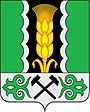 Российская ФедерацияРеспублика ХакасияАлтайский РайонГЕНЕРАЛЬНЫЙ ПЛАННовомихайловского СельсоветаДоговор №07/2022 от 08.04.2022Материалы по обоснованию
Екатеринбург, 2022 гОглавлениеСостав проекта	5Введение	61.	Сведения об утвержденных документах стратегического планирования, о национальных проектах, об инвестиционных программах субъектов естественных монополий, организаций коммунального комплекса, о решениях органов местного самоуправления, иных главных распорядителей средств соответствующих бюджетов, предусматривающих создание объектов местного значения	72.	Обоснование выбранного варианта размещения объектов местного значения поселения на основе анализа использования территории поселения, возможных направлений развития территории и прогнозируемых ограничений её использования	82.1.	Природные условия и инженерно-строительная характеристика территории.	82.2.	Современное состояние и перспективы социально-экономического развития города.	122.3.	Современная организация территории города	152.4.	Инженерное оборудование	202.5.	Охрана окружающей среды	222.6.	Проектная организация территории города	252.7.	Инженерное оборудование	603.	Оценка возможного влияния планируемых для размещения объектов местного значения поселения на комплексное развитие территории	643.1.	Технико-экономические показатели планируемого развития территории	644.	Утвержденные документами территориального планирования Российской Федерации, документами территориального планирования субъекта Российской Федерации сведения о видах, назначении и наименованиях планируемых для размещения на территории поселения объектов федерального значения, объектов регионального значения, их основные характеристики, местоположение, характеристики зон с особыми условиями использования территорий, установление которых требуется в связи с размещением данных объектов, реквизиты указанных документов территориального планирования, а также обоснование выбранного варианта размещения данных объектов на основе анализа использования территории поселения, возможных направлений развития территории и прогнозируемых ограничений её использования	665.	Перечень и характеристика основных факторов риска возникновения чрезвычайных ситуаций природного и техногенного характера	685.1.	Состояние защиты населения от чрезвычайных ситуаций	685.2.	Природные пожары	68Мероприятия по противопожарному устройству включают:	685.3.	Сейсморайонирование	685.4.	Предупреждение возникновения эпизоотий, эпифитотий, вспышек распространения вредителей и болезней сельскохозяйственных растений и леса	695.5.	Гидродинамическое воздействие прорывной волны и затопление при разрушении гидроузла	695.6.	Возможное заражение при аварии на химически опасных объектах	706.	Перечень земельных участков, которые включаются в границы населенных пунктов и исключаются из их границ, с указанием категорий земель, к которым планируется отнести эти земельные участки, и целей их планируемого использования	71Приложения к материалам по обоснованию	72Приложение 1 «Перечень планируемых объектов местного значения поселения, оценка условий их создания и влияния на комплексное развитие территории»	73Приложение 2 «Перечень планируемых объектов федерального и регионального значения и их характеристики»	95Приложение 3 «Перечень планируемых объектов местного значения муниципального района и их характеристики»	98Авторский коллектив ООО «Кадастровый центр» по разработке генерального плана Новомихайловского сельсовета Договор №07/2022 от 08.04.2022Состав проектаВведениеСельское поселение Новомихайловский сельсовет находится в Алтайском районе Республики Хакасия. Административным центром Новомихайловского сельсовета является село Новомихайловка. Генеральный план является основополагающим документом для разработки правил землепользования и застройки, проектов планировки и застройки населенных пунктов, осуществления первоочередных и перспективных программ развития жилых, производственных, общественно-деловых и других территорий, развития транспортной и инженерной инфраструктуры, выполненном в целях создания благоприятной среды жизнедеятельности и устойчивого развития, обеспечения экологической безопасности, сохранения природы.Генеральный план, в соответствии с Градостроительным Кодексом РФ, является основой для создания городского нормативного акта – «Правила землепользования и застройки», разработка которых ведется параллельно Генеральному плану. Генеральный план разработан на проектные периоды (расчетный срок Генерального плана) – 2042 г.Сведения об утвержденных документах стратегического планирования, о национальных проектах, об инвестиционных программах субъектов естественных монополий, организаций коммунального комплекса, о решениях органов местного самоуправления, иных главных распорядителей средств соответствующих бюджетов, предусматривающих создание объектов местного значенияПроект внесения изменений в генеральный план Новомихайловского сельсовета разработан в соответствии с документами, предусматривающие строительство объектов местного значения:Программа комплексного развития социальной инфраструктуры Новомихайловского сельсовета на 2018 – 2027 годы, утвержденная Постановлением администрации Новомихайловского сельсовета от 27.11.2017 г. № 62;Программа комплексного развития систем коммунальной инфраструктуры администрации Новомихайловского сельсовета на 2018-2022 годы, утвержденная Постановлением Главы муниципального образования Новомихайловского сельсовета от 21.09.2017. № 48;Программа комплексного развития транспортной инфраструктуры Новомихайловского сельсовета на 2018-2027 годы, утвержденная Постановление администрации Новомихайловского сельсовета от 26.12.2017 г. № 82;Схема территориального планирования муниципального образования Алтайский район Республики Хакасия, подготовленная в 2010 г. ОАО «Иркутскгипродорнии».Обоснование выбранного варианта размещения объектов местного значения поселения на основе анализа использования территории поселения, возможных направлений развития территории и прогнозируемых ограничений её использованияПриродные условия и инженерно-строительная характеристика территории.КлиматКлимат – резко континентальный, с продолжительной (до 7 месяцев) холодной зимой и кратковременным, но сравнительно жарким летом. Характерны низкие зимние температуры, застой холодного воздуха в долинах рек. Зимой здесь располагается северо-восточный отрог мощного Сибирского антициклона, обуславливающий слабые ветры и устойчивую стратификацию атмосферы.Термический режим территории характеризуется низкими зимними температурами, сравнительно высокими летними, значительными колебаниями температуры воздуха, как в течение года, так и суток.Наиболее холодным месяцем является январь. Средняя температура января находится в диапазоне от -16 до -18 °С. Абсолютный минимум температуры воздуха приходится на январь и составляет -45 °С. Зимой характерной особенностью климата являются часто наблюдающиеся температурные инверсии воздуха, формирующие застойные явления в атмосфере, которые препятствуют рассеиванию промышленных выбросов и самоочищению атмосферы. Продолжительность периода с температурой ниже 0 °С в среднем составляет 85-110 дней. Наиболее теплым месяцем является июль. Средняя температура июля составляет +20 °С.Ветровой режим формируется под воздействием широтной циркуляции. Преобладающими ветрами являются западные и юго-западные ветры. Значительное влияние на направление ветров оказывают орографические условия. Среднегодовая скорость ветра составляет от 2 до 4 м/с. Наибольшие скорости ветра наблюдаются в мае и ноябре, когда скорость ветра иногда превышает 15 м/с, что приводит к выдуванию почв и образованию пыльных бурь. При антициклональном характере погоды над рассматриваемой территорией наблюдается большая повторяемость штилей и слабого ветра. Средние скорости ветра зимой порядка 1,1-3,6 м/сек.На территории отмечается малое количество осадков, что связано с тем, что Минусинская котловина со всех сторон окружена высокими горами, создающими на фоне общей циркуляции атмосферы местные воздушные потоки, которые имеют характер фёнов.Годовое количество осадков составляет . Около 75 % осадков выпадает в теплый период года, наибольшее количество осадков выпадает в июле-августе, наименьшее – в феврале-марте. Общее количество осадков из года в год увеличивается, особенно в теплый период.Высота снежного покрова определяется количеством выпавших осадков 
в зимний период и его плотностью. Снежный покров появляется в конце октября – начале ноября. Число дней со снежным покровом колеблется от 120-170 дней. Высота снежного покрова составляет 10-, общее количество осадков, выпадающих в виде снега 20-25 % от годовой суммы.Относительная влажность воздуха в течение года колеблется в широких пределах от 60% до 75 %. Наиболее высокая относительная влажность отмечается в начале осени (август-сентябрь), самая низкая отмечается в мае. Колебания относительной влажности от года к году значительные.Гидрологическая характеристикаГидрографическая сеть Республики Хакасия представлена 324 большими и малыми реками, принадлежащими бассейнам рек Енисей и Обь, на которые приходится соответственно около 68 и 25% территории. Около 7% территории имеет гидрографическую сеть, принадлежащую бессточным областям Северо- и Южно-Минусинской котловин.ОзераОзера на территории Республики Хакасия распространены достаточно широко, всего их с площадью водной поверхности более 10 га насчитывается около 500, причем более 100 из них - соленые. Основная масса озер представлена многочисленными мелкими каровыми и моренными озерами горных областей Западного Саяна и Кузнецкого Алатау, многие из которых служат истоками рек.БолотаБолота встречаются по долинам рек и на горных плато. В целом заболоченность территории - менее 1%. Суммарная площадь болот в Хакасии составляет 321,34 км2.Рельеф и геологическое строениеВ пределах территории Республики Хакасия находятся значительные фрагменты горно-складчатых сооружений Кузнецкого Алатау и Западного Саяна и разделяющего их Минусинского межгорного прогиба. Складчатые области, сложенные породами протерозойско-палеозойского возраста, образуют нижний структурный этаж. Верхний этаж формируют отложения герцинского Минусинского прогиба. Верхний этаж отвечает субплатформенному этапу развития и подразделяется на два подэтажа. Нижний - раннедевонский и верхний, объединяющий отложения среднего девона и перми и прослеживающийся по всему Минусинскому прогибу. Прогиб разделяется выступами раннедевонских образований на ряд обособленных впадин: Назаровскую, Северо-Минусинскую, Сыдо-Ербинскую и Южно-Минусинскую.Геологическое строениеВозрастной диапазон отложений, выделенных в Хакасии, охватывает период от раннего рифея до голоцена включительно.Рифейская группа начинается отложениями белоиюсской свиты Кузнецкого Алатау, сложена базальтоидами. В основании присутствуют туфопесчаники и прослои кремнистых сланцев и мраморизованных известняков. Мощность свиты - не менее 300 м. Здесь же в Июсской зоне развиты отложения среднего рифея, представленные вулканогенно-осадочными породами с широким развитием известняков, эффузивов, туфов и кремнистых сланцев. Тюримская и главстранская свиты преимущественно сложены известняками. Общая мощность свиты - 4900 м. К нижнему - среднему рифею относятся отложения карбонатно-терригенных и вулканогенных пород джебашской серии Западного Саяна. Отложения метаморфизованы до фации зеленых сланцев. Видимая мощность отложений - 7000 - 8000 м. Верхнерифейские отложения распространены в Июсской и Азыртальской зонах и в пределах Мрасского выступа. Они представлены преимущественно карбонатными отложениями арамонской (300 м), чарыштагской (1800 м) и кабырзинской свит (2800 м), разрез продолжают вулканогенно-карбонатные породы (2500 м). Завершается разрез толщей известняков мощностью не менее 500 м.Отложения вендской системы развиты в пределах Июсской и Азыртальской зон и Мрасского выступа. Отложения имеют преимущественно карбонатный состав. Общая мощность - более 300 м. Венд-нижнекембрийские образования представлены двумя существенно карбонатными свитами мощностью по 450 - 550 м. В составе кембрийских отложений наблюдаются существенные различия. В Кузнецком Алатау породы существенно карбонатные, в структурах Западного Саяна преобладают вулканогенные разности.Ордовикские отложения пользуются существенным распространением в структурах Западного Саяна. Они представлены терригенными отложениями с маломощными прослоями известняков. Их мощность достигает 4500 м. Средне-верхнеордовикские отложения распространены в пределах Центрально-Саянской зоны. Они представлены терригенными осадками, содержащими значительную долю кремнистых сланцев и терригенно-пирокластических пород. Мощность свиты - до 4400 м. Верхнеордовикские отложения развиты в Центрально-Саянской зоне и представлены толщей ритмично слоистых песчаников, алевролитов и аргиллитов.Силурийские отложения распространены в Центрально-Саянской зоне. Нижняя часть разреза мощностью до 2800 м сложена комплексом карбонатных и терригенно-карбонатных отложений. Отложения верхнего силура мощностью от 900 до 5000 м слагают ряд небольших наложенных прогибов. Это терригенно-карбонатные толщи с прослоями эффузивов и туфов.Девонская система в Хакасии представлена всеми отделами. К нижнему отделу относятся широко развитые в пределах Минусинского межгорного прогиба образования быскарского осадочно-вулканогенного комплекса. Суммарная мощность отложений изменяется от 1300 до 7300 м. Нижний средний отдел девонской системы представлен ритмично переслаивающимися отложениями терригенных красноцветных песчаников, алевролитов, гравелитов, конгломератов мощностью до 600 м. Отложения среднего отдела мощностью до 500 м представлены терригенно-карбонатными породами, в верхних частях разреза встречаются пласты гипса и ангидрита. В верхнем отделе преобладают красноцветные терригенные породы, содержащие прослои известняка и включения гипса мощностью до 1700 м.Каменноугольные отложения Минусинского межгорного прогиба слагают ряд пространственно разобщенных мульдообразных структур. Для нижнего отдела характерен туфогенно-пирокластический характер отложений (1150 м). Особое место занимают отложения сохкельской свиты, начинающей терригенный разрез карбона с редкими прослоями углей (115 м). Средний отдел карбона (башкирский ярус) образует единый мегаритм угленосного осадконакопления, представленный отложениями сарской, черногорской, побережной свит мощностью соответственно 240, 350 и 130 м. Разрез сложен алевролитами, аргиллитами, линзами гравелитов и пластами угля, наиболее многочисленными в отложениях черногорской свиты. Подобный разрез характерен и для верхнего отдела каменноугольных отложений мощностью до 570 м.Палеогеновые и неогеновые отложения на территории республики пользуются ограниченным распространением. Они представлены в окрестностях Абакана континентальными озерными и озерно-аллювиальными осадками. Они представлены глинами с прослоями песков. Мощность отложений нижнего палеогена - до 10 м, верхнего палеогена - до 110 м, мощность неогеновых отложений - 12 - 20 м.Отложения четвертичной системы широко представлены на всей территории республики. Отложения эоплейстоцена представлены аллювиальным комплексом шестой надпойменной террасы р. Абакан (высота - 120 - 140 м). Нижнее звено: осадки представлены болотными образованиями озер Алтайское и Березовое (черные илы мощностью до 3 - 4 м, а также аллювиальный комплекс пятой надпойменной террасы р. Абакан). Высота - 100 - 120 м. Среднее звено: ледниковые отложения, приуроченные к выровненным участкам Западного Саяна. В Койбальской степи этому уровню соответствует аллювиальный комплекс четвертой (высотой 60 - 80 м) и третьей (высота - 35 - 60 м) надпойменной террас мощностью 15 - 20 м, озерно-аллювиальные глины и суглинки мощностью до 5 м, субаэральные пески, лессовидные суглинки мощностью до 10 - 15 м. Средние верхние звенья - нерасчлененные: комплекс отложений предгорий развит по периферии горных систем Западного Саяна и в меньшей мере - Кузнецкого Алатау. Это отложения конусов выноса со щебнем, они перемежаются с аллювиальными, озерно-аллювиальными и озерными песками, галечниками, глинами, суглинками. Наиболее развиты они в южной части Южно-Минусинской котловины, где их мощность достигает 70 м. Верхнее звено: аллювиальные отложения верхнего звена слагают комплекс нижних (до 40 м) террас р. Абакан. В горных сооружениях отложения этого уровня сохранены в виде небольших останцов, сложенных галечниками и валунно-галечными отложениями. Мощность отложений - до 20 м. Ледниковые и водно-ледниковые отложения широко распространены в высокогорных районах Западного Саяна, в меньшей мере - в центральных частях Кузнецкого Алатау. Эти отложения выполняют разработанные ледниками горные долины и представлены валун-щебнисто-суглинистым материалом. Мощность их - до 100 м. Верхнее современные звенья: эоловые отложения позднего плейстоцена и голоцена слагают обширные территории на правобережье р. Абакан и представлены хорошо отсортированными косослоистыми песками. Мощность эоловых песков - до 40 м. Современное звено. Голоценовые отложения представлены несколькими типами. Русловый и пойменный аллювий горных рек сложен грубообломочными галечниками и валунно-галечными отложениями. Современный аллювий межгорных котловин представлен песками, супесями, галечниками, суглинками, глинами. Отложения озерных котловин представлены озерными илами, песками, глинами, иногда торфяниками. В засушливых районах широко распространены плохо сортированные суглинисто-щебнистые отложения временных потоков.Интрузивные образования широко распространены на территории Хакасии и охватывают временной диапазон от раннего рифея до триаса включительно. Занимаемые ими площади составляют от 15 - 20% до 40 - 50% площади Центрально-Саянской, Июсской, Азыртальской зон. Наиболее древние раннерифейские образования представлены Изыхским массивом в Коммунаровском рудном поле. Наиболее молодые пермо-триасовые интрузии Копьевского комплекса представлены щелочно-ультраосновными породами (дайки, некки) пикрит-долеритовой ассоциации.Современное состояние и перспективы социально-экономического развития города.Экономическая базаОдними из факторов, ограничивающих развитие существующей экономики, является: наличие безработицы, отсутствие кадров необходимой квалификации, недостаточность финансовых ресурсов, низкая инвестиционная привлекательность.В области малого предпринимательства проблемы заключаются в слабом развитии инфраструктуры потребительского рынка, неразвитость системы информационной поддержки субъектов предпринимательства, проблемы кадрового обеспечения и подготовки специалистовОсобенно большое значение в условиях поселения имеет развитие личного подсобного хозяйства, так как это рассматривается, как приоритетное средство занятости населения. Основные направления производственной деятельности сельхозпредприятий: овцеводство, разведение КРС.На территории поселения насчитывается 342 подворья. Для населения личное подворное хозяйство является одним из основных источников дохода, средством обеспечения основными видами продовольственных продуктов не только для личных целей, но и на продажу. Практически каждый двор имеет личное подсобное хозяйство – это приусадебные участки. Люди выращивают овощи, фрукты, держат скот. В соответствии с докладом Главы Новомихайловского сельсовета в Таблица 1 отражено поголовье сельскохозяйственных животных и птицы в хозяйствах всех категорий.Остро обозначается проблема недостатка рынка сбыта сельскохозяйственной продукции, население по низкой цене реализует мясо, молоко и овощные культуры, в основном картофель.В плане мероприятий администрации предусмотрена активная пропаганда среди населения по содержанию личного подсобного хозяйства. Таблица 1. Поголовье сельскохозяйственных животных и птицы в хозяйствах всех категорийОсновными факторами, сдерживающими инвестиционную активность Новомихайловского сельсовета, являются: географическое положение сельского поселения, в силу которого сложилась определенная инфраструктура, отсутствие природных полезных ископаемых, готовых инвестиционных проектов, действенных механизмов стимулирования инвестиционной активности и целый ряд других факторов.В целях повышения уровня промышленного и сельскохозяйственного производства, улучшения социально-экономической обстановки в сельском поселении необходимо проведение следующих основных мероприятий:техническое и технологическое перевооружение, модернизация действующих промышленных предприятий и организаций, агропромышленного производства;повышение эффективности использования природных и трудовых ресурсов, вовлечение в оборот неиспользуемых сельскохозяйственных угодий;создание новых перспективных предприятий, в частности, развитие перерабатывающего производства;внедрение системы мер по стимулированию притока инвестиций 
в промышленность и сельское хозяйство, сопровождение инвестиционного предложения от начала строительства предприятия до ввода в эксплуатацию, развитие межрегиональных связей;развитие рынка сбыта товаров собственного производства;пополнение сырьевой базы промышленных предприятий;рациональное использование бюджетных средств с помощью программно-целевого подхода;стимулирование развития малых форм хозяйствования, создающих дополнительные рабочие места и обеспечивающие постоянный доход;организация малых предприятий по переработке сельскохозяйственной продукции.На уровень жизни населения влияет уровень развития торговли и бытового обслуживания. Основными целями развития потребительского рынка на территории поселения, являются: развитие и совершенствование отрасли торговли, общественного питания, укрепление и развитие предпринимательской деятельности, поддержка и развитие социально-значимых торговых и бытовых услуг; обеспечение защиты прав потребителя на потребительском рынке.Для устойчивого развития экономики сельского поселения необходимо стимулирование развития малого предпринимательства, создающего дополнительные рабочие места и обеспечивающего постоянный доход как населению, так и местному бюджету. В сельскохозяйственной сфере целесообразна организация малых предприятий по переработке сельскохозяйственной продукции. В непроизводственной сфере малое предпринимательство может развиваться в сфере торговли и бытовых услуг.Создание благоприятных условий для эффективного развития малого и среднего предпринимательства должно стать для муниципальной власти одной из основных задач. Для решения этой задачи разработана и действует на территории сельсовета, как и во всем Алтайском районе, программа поддержки развития малого и среднего предпринимательства.НаселениеПо данным Администрации Новомихайловского сельсовета численность постоянного населения на 01.01.2022 год составила 826 чел. Таблица 2. Демографические сведенияПо прогнозу Росстата к 2025 году планируется рост ожидаемой продолжительности жизни как по России в целом, так и по Республике Хакасия, причем рост данного показателя в основном определяется снижением младенческой смертности и смертности населения молодых возрастов. Численность населения сельского поселения указаны в таблице (Таблица 3).Таблица 3Естественный прирост согласно статистическим данным по Новомихайловскому сельсовету составляет −166 чел. на 1000 человек населения за 2021 г. По Алтайскому району за 2020 г естественный прирост составил −8,52 чел. на 1000 человекНа основании отрицательного прироста численности населения проектное значение численности будет равно существующей.Современная организация территории городаСовременное использование территорииТерритория в границе поселения составляет 11930,947 га, в том числе территории в границе с. Новомихайловка – 533,146 га. Таблица 4 Современное использование территорииАрхитектурно-планировочная и объемно-пространственная характеристикаПланировочную структуру составляют следующие основные элементы:многофункциональный центр поселения, подцентры жилых районов;основные планировочные оси и развивающиеся вдоль них объекты обслуживания;транспортно-обслуживающие и коммерческие комплексы на основных въездах в поселок;	жилые районы поселка;производственные районы, территории специального назначения, объектов инженерной инфраструктуры;природно-рекреационные территории. Настоящий проект предлагает развивать и совершенствовать сложившуюся структуру в построении системы объектов обслуживания, соответствующую пространственной концепции проекта и обеспечивающую наибольшие удобства пользования различными учреждениями.Жилой фондНа территории Новомихайловского сельского поселения муниципальный жилой фонд отсутствует, весь имеющийся жилой фонд находится в частной собственности населения. Население проживает в одноэтажных зданиях индивидуальной жилищной застройки. Техническое состояние жилых домов, находящихся в личной собственности граждан оценивается как удовлетворительное.Общая площадь жилого фонда Новомихайловского сельского поселения сельского поселения составляет на 01.01.2018г. – 15,9 тыс. м2, число домовладений – 343. Площадь жилья, приходящаяся в среднем на одного жителя в 2018 году составила в среднем по поселению 15,78  м2, что меньше чем в среднем по району, и в целом по Республике Хакасия на человека. Данные показатели не удовлетворяют действующим нормативам градостроительного проектирования, согласно которым минимальная обеспеченность жилой площадью должна составлять 18 м2/человека.Современные тенденции жилищного строительства таковы, что основной объем жилищного фонда вводится за счет собственных средств населения, государственное финансирование осуществляется в основном в рамках целевых программ и при этом постепенно сокращается.Одним из факторов, свидетельствующих об уровне благоустройства жилья, является степень обеспечения домов инженерным оборудованием. В структуре жилищного фонда основная доля – частное жилье. Основной жилой фонд представлен зданиями неблагоустроенными, одноэтажными, в деревянном исполнении. Общественная застройкаВ настоящее время в Новомихайловском сельсовете имеется довольно развитая сеть учреждений обслуживания.Данные о современном состоянии общественной застройки приведены в таблице (Таблица 5).Таблица 5Улично-дорожная сетьФормирование внешних транспортных связей имеет основополагающее значение в определении планировочной структуры и в развитии дорог и транспорта. В настоящее время внешние транспортно-экономические связи осуществляются автомобильным и железнодорожным транспортом.Территория Новомихайловского сельсовета входит в состав Алтайского района Республики Хакасия. Удаленность от районного центра с. Белый Яр составляет 50 км, от столицы Республики Хакасия г. Абакана – . Село Новомихайловка располагается вдоль автомобильной трассы Абакан-Саяногорск, поэтому имеется возможность круглогодичного транспортного сообщения с указанными центрами. Территория Новомихайловского сельсовета имеет достаточно выгодное географическое положение. Пассажирские перевозки обслуживаются автобусным транспортом. Движение рейсовых автобусов осуществляется по следующим маршрутам:г. Абакан – с. Белый Яр и с. Очуры;г. Саяногрск – с. Новомихайловка – с. Очуры.Услуги по пассажирским перевозкам оказывают также индивидуальные предприниматели. Основными недостатками в работе пассажирского транспорта являются отсутствие маршрутов между населенными пунктами района и недостаточное количество выполняемых рейсов.Общая протяженность автомобильных дорог общего пользования Новомихайловского сельсовета, находящихся на балансе поселения, составляет 11,8 км (обеспеченность дорог твердым покрытием – 100 %). Улично-дорожная сеть населенных пунктов формируется как единая целостная система и является основой планировочного каркаса.Генеральным планом в соответствии с СП 42.13330.2016 (актуализированная редакция СНиП 2.07.01-89*) принята следующая классификация сельских улиц и дорог (Таблица 6. Реестр автомобильных дорог на территории Новомихайловского сельсовета):главная улица;основная улица в жилой застройке;второстепенная улица в жилой застройке;проезд.Таблица 6. Реестр автомобильных дорог на территории Новомихайловского сельсоветаОсновной задачей по совершенствованию транспортной системы является реконструкция и благоустройство существующей сети улиц и дорог, расширение проезжей части.Хранение легковых автомобилей индивидуального пользования осуществляется на приусадебных участках владельцев индивидуальных жилых домов. Хранение и обслуживание грузовых автомашин осуществляется в гаражах и на открытых площадках предприятий.Объекты культурного наследияВ соответствии с перечнем объектов культурного наследия, включенных в единый государственный реестр объектов культурного наследия (памятников истории и культуры) народов Российской Федерации и расположенных на территории Новомихайловского сельсовета Алтайского района Республики Хакасия объектов культурного наследия местного, регионального и федерального значения нет.Особо охраняемые природные территорииК землям особо охраняемых природных территорий (ООПТ) относятся земли, имеющие особое природоохранное, научное, историко-культурное, эстетическое, рекреационное, оздоровительное и иное ценное значение. В целях их сохранения они изымаются полностью или частично из хозяйственного использования и гражданского оборота постановлениями федеральных органов государственной власти, органов власти субъектов Российской Федерации или решениями органов местного самоуправления. На территориях ООПТ осуществление хозяйственной деятельности ведется в соответствии с установленным режимом охраны. Перечень запрещенных и допустимых видов хозяйственной деятельности на территориях ООПТ приводится в соответствующих отраслевых документах (Паспортах ООПТ).Перечень особо охраняемых природных территорий представлен в таблице (Таблица 7).Таблица 7Интерес для познавательного туризма представляет место массовой концентрации редких и исчезающих видов птиц, занесённых в Красную книгу Российской Федерации и Красную книгу Республики Хакасия – республиканский орнитологический заказник «Урочище Трехозерки», расположенный на территории сельсовета. «Урочище Трехозерки» организовано и передано в ведение Управления охотничьего хозяйства при Совете Министров Республики Хакасия на основании постановления Совета Министров Республики Хакасия от 14.02.95 года № 34 «Об организации орнитологического заказника «Урочище Трехозерки».Инженерное оборудованиеРазделы инженерного оборудования разработаны на стадии схемы согласно действующим СНиП и ГОСТ и уточняются на следующих стадиях проектирования. Проектные предложения генерального плана будут уточняться в процессе разработки рабочих проектов по развитию инженерных систем поселения.ВодоснабжениеЦентрализованная система водоснабжения в Новомихайловском сельсовете отсутствует. Население в качестве источника водоснабжения использует неглубокие скважины и частные колодцы, качество подземных вод которых не исследуется.Питьевой водой в Новомихайловском сельсовете обеспечено все население. В каждом подворье имеется индивидуальный источник водоснабжения (скважина, колодец).ВодоотведениеЦентрализованная система канализации жилых и общественных зданий в Новомихайловском сельсовете отсутствует. Сброс хозяйственно-бытовых стоков происходит в придомовые выгребные ямы. Вывоз нечистот производится специальным автотранспортом на места, удаленные от жилой застройки. Места складирования бытовых стоков не оборудованы, что приводит к усугублению экологических проблем.Ситуацию с системами хозяйственно-бытовой канализации следует признать неудовлетворительной. Это связано с необеспеченностью населенных пунктов и предприятий канализационными системами и отсутствием очистных сооружений. Электроснабжение и слаботочные устройстваЭлектроснабжение Новомихайловского сельсовета осуществляется от централизованных источников ПАО «МРСК Сибири» используются воздушные линии 6 (10) кВ, 0,4 кВ, которые состоят на балансе предприятия. Гарантирующим поставщиком электрической энергии на территории Республик Хакасия является ПАО «МРСК Сибири» - «Хакасэнерго».Протяженность сетей составляет 32,1 км.Обслуживающими организациями постоянно ведется контроль над эксплуатацией электрических сетей, ведутся работы по замене, ремонту, реконструкции распределительных сетей и электрического оборудования.Телефонизация, радиофикация и телевидениеСегодня средства связи, телекоммуникаций, информационных технологий, теле- и радиовещания являются наиболее активно развивающимися отраслями.Услуги проводной телефонной связи оказывает ОАО «Сибирьтелеком». Кроме того, услуги телефонной связи представляют операторы сотовой связи, как ПАО «Вымпелком - Коммуникации» (торговая марка Билайн), ПАО МТС, ЗАО «Мобиком-Новосибирск».В Новомихайловском сельсовете действуют ЦАТС «МС 240» с современным цифровым оборудованием абонентского доступа. Население пользуется услугами спутникового телевидения через индивидуальные приемные устройства. Работает более 10 каналов телевидения. Численность населения, имеющая возможность принимать телевизионные программы, составляет 100 %.Смонтировано дополнительное оборудование по технологии «Webstream», позволяющее одновременно по телефонной линии, не прерывая работы телефона, осуществлять высокоскоростной интернет.Расчет средств телефонной связи произведен в соответствии с Нормами телефонной плотности для городов и населенных пунктов сельской местности (НП-008-85) Гипросвязь и принята 260 телефонов на 1000 жителей на 1-ую очередь и на расчетный срок 260 телефонов на 1000 жителей.Развитие телефонной сети будет осуществляться за счет расширения номерной емкости существующих станций и подстанций. Основной прирост числа абонентов будет получен в сфере беспроводной телефонной связи. ТеплоснабжениеТеплоэнергетическое хозяйство Новомихайловского сельсовета включает в себя 2 котельных, имеющих 2 котла, работающих на угле и 0,4 км тепловых сетей в 2-х трубном исполнении. Централизованным теплоснабжением в сельском поселении обеспечены только социально значимые объекты (МБОУ Новомихайловская СШ и МБДОУ Новомихайловский детский сад «Зернышко»).При работе на жесткой воде идет процесс интенсивного накипиобразования на поверхностях нагрева, в результате чего котельные выдают в тепловые сети низкопотенциальное тепло. Образование накипей на поверхностях нагрева приводит к частым пережогам труб и значительно повышают риск выхода из строя котлов в течение 2-3 отопительных сезонов. Так же правилами устройства и безопасной эксплуатации паровых и водогрейных котлов предписывается оборудование котлов водоподготовительными установками (ВПУ) для докотловой обработки воды. Выполнение этого требования является необходимым условием надежной работы котлов. На сегодняшний день в котельных поселения отсутствуют ВПУ.Теплоснабжение жилого фонда осуществляется от индивидуальных печей.ГазоснабжениеГазоснабжение Новомихайловского сельсовета в настоящее время не осуществляется. Потребители обеспечиваются сжиженным газом. Сжиженный газ (пропан-бутан) теплотворной способностью 22000 Ккал/м3 доставляется автотранспортом в баллонах на газообменные пункты, расположенные в селах Белый Яр и Подсинее.Охрана окружающей средыОсновными источниками загрязнения воздушного бассейна, водного бассейна и почв являются стационарные источники и динамические. К стационарным источникам загрязнения на территории поселения относятся промышленные, коммунально-складские объекты и объекты сельскохозяйственного производства.К динамическим (передвижным источникам) относятся транспорт (автомобили, тракторы, мотоциклы).Архитектурно-планировочные мероприятияфункциональное зонирование застройки;вынос существующих и размещение проектируемых коммунально-складских и промышленных территорий за пределы жилой зоны с соблюдением санитарно-защитных зон;создание санитарно-защитных зон вокруг действующих предприятий и коммунально-складских территорий;развитие системы зеленых насаждений общего пользования.Инженерно-технические мероприятияОсновными факторами, определяющими деятельность в области охраны окружающей среды, являются:снижение выбросов загрязняющих веществ в атмосферу;снижение сбросов загрязняющих веществ в поверхностные водоемы и подземные горизонты;снижение площадей земель под несанкционированными свалками;снижение загрязненности земель химическими веществами;запрещение несанкционированных рубок лесных насаждений;предупреждение любых видов браконьерства;соблюдение требований в области охраны окружающей среды при размещении, проектировании, строительстве и реконструкции зданий, строений, сооружений и иных объектов.Планируется создание условий сохранения и развития природного комплекса сельского поселения, выполняющего средообразующие, природоохранные и оздоровительные функции и обеспечивающие стабилизацию и улучшение состояния окружающей среды, экологическую безопасность и создание благоприятных условий проживания для жителей  поселения.Охрана воздушного бассейна. Генеральным планом предусматриваются следующие мероприятия, направленные на уменьшение загрязнения воздуха от стационарных и динамических источников:размещение новой селитебной застройки в экологически благополучных районах;совершенствование технологических процессов: переход на передовые ресурсосберегающие безотходные или малоотходные технологии, установка нового современного оборудования, что открывает широкие перспективы экологизации производства;контроль за состоянием рабочей зоны и рабочих мест с целью исключения неорганизованных выбросов путем создания стационарных пунктов по контролю за санитарно-гигиеническим состоянием воздушного бассейна;разработка проектов санитарно-защитных зон промышленных и коммунально-складских и сельскохозяйственных предприятий; санитарно-защитные зоны должны быть хорошо озеленены соответствующим для данного природно-климатического района ассортиментом газоустойчивых древесно-кустарниковых пород: тополь бальзамический, клен американский, ива белая, бузина красная, жимолость татарская;организация в пределах санитарно-защитных зон промышленных и коммунально-складских предприятий зоны запрещения нового жилищного строительства с последующим озеленением указанных зон; при размещении новых промышленных и коммунально-складских объектов и объектов сельскохозяйственного производства необходимо строго выдерживать рекомендуемые санитарно-защитные зоны (разрывы) между предприятиями и населенными пунктами, максимально сохраняя на этой территории естественную зеленую зону;развитие транспортной сети и прилегающих территорий, предусмотренных под размещение индивидуальной жилой застройки, способствующее уменьшению перепробега автотранспорта;контроль за техническим состоянием автотранспорта;создание лесополос вдоль дорог, озеленение населенных пунктов и создание зеленых зон вокруг них;предупреждение пожаров.Охрана водных ресурсов.Актуальность проблемы охран водных ресурсов продиктована всё возрастающей экологической нагрузкой на поверхностные водные источники и включает следующие аспекты:обеспечение населения качественной водой в необходимых количествах;рациональное использование водных ресурсов;предотвращение загрязнения водоёмов;соблюдение специальных режимов на территориях	санитарной охраны водоисточников и водоохранных зонах водоёмов;действенный контроль над использованием водных ресурсов и их качеством.Охрана почв и растительность.Загрязнение почвы является фактором возникновения инфекционных и паразитарных заболеваний у населения, в связи с чем, необходимо принять меры по профилактике загрязнения почвы особенно в зоне жилой застройки и на территориях образовательных учреждений.Так же предусмотрено:внесение минеральных удобрений в строгом соответствии с потребностями почв в отдельных химических компонентах;предотвращение загрязнения земель неочищенными сточными водами, ядохимикатами, производственными и прочими отходами, устройство почвонепроницаемых жижесборников в животноводческих комплексах;хранение минеральных удобрений и пестицидов в специальных складах, оборудованных в соответствии с санитарными требованиями или вывоз запрещенных и пришедших в негодность пестицидов;проведение рекультивации земель, нарушенных при строительстве и прокладке коммуникаций;снятие плодородного слоя почвы перед началом строительства и использование его в озеленение населенных пунктов;дальнейшая утилизация токсических отходов;отведение специальных мест под мойку автомашин, тракторов и другой техники;проведение рекультивации отработанных карьеров;обязательное введение в оборот плодородных неиспользуемых земель.Санитарная очистка территории и утилизация отходов.Твердые бытовые отходы (ТБО) Новомихайловского сельсовета самовывозом (каждую вторую пятницу месяца) размещаются на полигоне временного размещения ТБО площадью: 97720000 м2. Возникающие время от времени захламления регулярно убираются силами сельского поселения. Накопленные твердые бытовые отходы собственными силами администрации Новомихайловского сельсовета вывозит на полигон ООО «УТБО», расположенного по адресу: Республика Хакасия, Усть-Абаканский район, в 4 км. северо-западнее п.г.т. Усть-Абакан. На оказание услуг по захоронению твердых бытовых отходов между администрацией Новомихайловского сельсовета и ООО « УТБО» согласно договору.Твердые бытовые отходы села представлены типичными для сельского населенного пункта продуктами – стеклом, пластиком, строительно-бытовым мусором, растительными и древесными остатками, навозом, пищевыми отходами и использованной тарой.Неорганизованный характер хранения отходов, не удовлетворяющий экологическим нормам, приводит к тому, что данные свалки являются сосредоточением болезнетворных микроорганизмов, источником токсичных и горючих газов. Эти свалки превращаются в опасный источник воздействия на окружающую среду, что может приводить к деградации экосистемы.Санитарная очистка и уборка населенных мест среди комплекса задач по охране окружающей среды занимает одно из важных мест. Она направлена на содержание в чистоте согласно санитарным требованиям селитебных территорий, охрану здоровья населения от вредного влияния ТБО, их своевременный сбор, удаление и полное обезвреживание, и предотвращение возможных заболеваний и охраны почвы, воды и воздуха от загрязнения ТБО.Расчетные нормы накоплений отходов приняты в соответствии с нормативными показателями СП 42.13330.2016 (актуализированная редакция СНиП 2.07.01-89*).Проектная организация территории городаИнформация о планируемых объектах местного значения, оценка условий их создания и влияния на комплексное развитие территории указана в приложении (Приложение 1 «Перечень планируемых объектов местного значения поселения, оценка условий их создания и влияния на комплексное развитие территории» Таблица 15).Проектное землепользование города.Согласно проекту, поселение к концу расчетного срока должен представлять единое планировочное образование, куда войдут территории селитебного и производственного назначения и будут представлены следующими зонами: селитебной, производственной и ландшафтно-рекреационной.Развитие селитебной зоны предлагается как в сложившихся границах жилых кварталов, так и на новых территориях в границах планируемых кварталах на юге населенного пункта. Развитие производственной зоны предусмотрено за пределами границ населенного пункта в юго-западном направлении. Ландшафтно-рекреационная зона представлена отдельными зелеными массивами вдоль существующей улично-дорожной сети и на окраинах населенного пункта.Распределение территорий по видам использования произведено в результате обмера чертежей и представлено в таблице (Таблица 8).Таблица 8Функциональные зоны. Объемно-пространственное решение.На данной схеме показаны зоны различного функционального назначения с учетом ограничений на осуществление градостроительной деятельности связанных с охраной окружающей среды, охраной источников водоснабжения, санитарно-эпидемиологическим благополучием человека.Функциональные зоны.Зона застройки индивидуальными жилыми домамипредназначена для размещения жилой застройки.Виды разрешенного использования земельных участков в жилой зоне:допускается размещение усадебной застройки, 1-2 этажной деревянной застройки;допускается точечное размещение отдельно-стоящих или встроено-пристроенных объектов социального, коммунально-бытового, торгового назначения, объектов здравоохранения, стоянок автомобильного транспорта, объектов, связанных с проживанием граждан и не оказывающих негативного воздействия на окружающую среду.Зона озелененных территорий общего пользования (лесопарки, парки, сады, скверы, бульвары, городские леса)включают зеленые насаждения общего пользования, спортивные плоскостные сооружения, лес, луг, кусты.Зоны рекреационного назначения не подлежат застройке. Возможно размещение объектов, используемых и предназначенных для отдыха, занятий физической культурой и спортом.Зона отдыхапредназначена для размещения объектов отдыха, туризма, санаторно-курортного лечения, физической культуры и спорта.Виды разрешенного использования земельных участков: допускается размещение объектов отдыха, туризма, санаторно-курортного лечения, физической культуры и спорта;допускается размещение объектов, технологически связанных с вышеперечисленными;допускается возможность размещения объектов образования, физической культуры и социального назначения на территории зоны;допускается размещение сооружений автомобильного транспорта и технического обслуживания автотранспорта, охраны объектов, сооружений (остановочные пункты, стоянки и парковки транспортных средств, мосты, путепроводы, трубопроводы, объекты дорожного сервиса).Производственные зоны, зоны инженерной и транспортной инфраструктурпредназначена для размещения территорий промышленных предприятий и коммунально-складских территорий.Виды разрешенного использования земельных участков: допускается размещение комплексов производственных и коммунальных предприятий, объектов производственного назначения I-V класса;допускается размещение отдельно-стоящих и встроено-пристроенных объектов торговли, общественного питания, административных зданий, стоянок автомобильного транспорта, индивидуальных гаражей и гаражных комплексов;допускается размещение сооружений и коммуникация электроснабжения, теплоснабжения, газоснабжения, водоснабжения, водоотведения и очистки стоков, для размещения объектов связи и сооружений технического обслуживания и охраны объектов, сооружений и коммуникаций;допускается размещение сооружений автомобильного транспорта и технического обслуживания автотранспорта, охраны объектов, сооружений (остановочные пункты, стоянки и парковки транспортных средств, мосты, путепроводы, трубопроводы, объекты дорожного сервиса).Общественно-деловая застройкапредназначена для размещения объектов общественно деловыми зданиями и сооружениями, а также жилой застройки.Виды разрешенного использования земельных участков в зоне специализированной общественной застройки: допускается размещение объектов здравоохранения, социального назначения, объектов образования;допускается размещение объектов культуры, торговли, общественного питания, социального назначения, объектов делового, финансового назначения, стоянок автомобильного транспорта, иных объектов, связанных с обеспечением жизнедеятельности граждан;допускается размещение объектов, технологически связанных с вышеперечисленными;допускается застройка жилыми домами.Зоны специального назначенияпредназначена для размещения объектов специально деятельности: размещение, хранение, захоронение, утилизация, накопление, обработка, обезвреживание отходов производства и потребления, медицинских отходов, биологических отходов, радиоактивных отходов, веществ, разрушающих озоновый слой, а также размещение объектов размещения отходов, захоронения, хранения, обезвреживания таких отходов (скотомогильников, мусоросжигательных и мусороперерабатывающих заводов, полигонов по захоронению и сортировке бытового мусора и отходов, мест сбора вещей для их вторичной переработки.Зоны сельскохозяйственного использованияпредназначена для ведения сельского хозяйства, дачного хозяйства, садоводства, личного подсобного хозяйства, развития объектов сельскохозяйственного назначения.Зоны сельскохозяйственных угодийпашни, сенокосы, пастбища, залежи, земли, занятые многолетними насаждениями (садами, виноградниками и другими).Зона акваториине подлежит застройке.Зоны с особыми условиями использования территории.К основным зонам регламентированного градостроительного использования территории по природно-ресурсным, санитарно-гигиеническим, экологическим ограничениям относятся следующие:Санитарно-защитная зона предприятий, сооружений и иных объектовРегламентирующий документ.Постановление Правительства РФ от 03.03.2018 № 222 "Об утверждении Правил установления санитарно-защитных зон и использования земельных участков, расположенных в границах санитарно-защитных зон" (Ст. 106 Земельного кодекса Российской Федерации предусмотрен новый порядок установления, изменения, прекращения существования зон с особыми условиями использования территорий. До 01.01.2022 применяется данный порядок, с учетом особенностей, установленных ст. 26 Федерального закона от 03.08.2018 № 342-ФЗ).СанПиН 2.2.1/2.1.1.1200-03 «Санитарно-защитные зоны и санитарная классификация предприятий, сооружений и иных объектов» (утрачивают силу с 01.01.2025 в связи с изданием Постановления Главного государственного санитарного врача РФ от 28 января 2021 г. № 3 "Об утверждении санитарных правил и норм СанПиН 2.1.3684-21 "Санитарно-эпидемиологические требования к содержанию территорий городских и сельских поселений, к водным объектам, питьевой воде и питьевому водоснабжению, атмосферному воздуху, почвам, жилым помещениям, эксплуатации производственных, общественных помещений, организации и проведению санитарно-противоэпидемических (профилактических) мероприятий", соответствующие нормы выделены в статье ниже курсивом).СП 42.13330.2016 «СНиП 2.07.01-89* Градостроительство. Планировка и застройка городских и сельских поселений», п. 12.18, 8.6.СанПиН 2.1.8/2.2.4.1383-03 "Гигиенические требования к размещению и эксплуатации передающих радиотехнических объектов".СанПиН 2.1.8/2.2.4.1190-03 «Гигиенические требования к размещению и эксплуатации средств сухопутной подвижной радиосвязи».Порядок установления и размеры. Санитарно-защитные зоны устанавливаются в отношении действующих, планируемых к строительству, реконструируемых объектов капитального строительства, являющихся источниками химического, физического, биологического воздействия на среду обитания человека (далее - объекты), в случае формирования за контурами объектов химического, физического и (или) биологического воздействия, превышающего санитарно-эпидемиологические требования.Решение об установлении, изменении или о прекращении существования санитарно-защитной зоны принимают следующие уполномоченные органы по результатам рассмотрения заявления об установлении, изменении или о прекращении существования санитарно-защитной зоны:а) Федеральная служба по надзору в сфере защиты прав потребителей и благополучия человека - в отношении объектов I и II класса опасности в соответствии с классификацией, установленной санитарно-эпидемиологическими требованиями (далее - санитарная классификация), групп объектов, в состав которых входят объекты I и (или) II класса опасности, а также в отношении объектов, не включенных в санитарную классификацию;б) территориальные органы Федеральной службы по надзору в сфере защиты прав потребителей и благополучия человека - в отношении объектов III - V класса опасности в соответствии с санитарной классификацией, а также в отношении групп объектов, в состав которых входят объекты III - V класса опасности.С 1 января 2022 года определенные в соответствии с требованиями законодательства в области обеспечения санитарно-эпидемиологического благополучия населения ориентировочные, расчетные (предварительные) санитарно-защитные зоны прекращают существование, а ограничения использования земельных участков в них не действуют.Размер санитарно-защитной зоны устанавливается в соответствии с главой VII. «Санитарная классификация промышленных объектов и производств, тепловых электрических станций, складских зданий и сооружений и размеры ориентировочных санитарно-защитных зон для них» и приложениями 1 - 6 к СанПиН 2.2.1/2.1.1.1200-03 (утрачивают силу с 01.01.2025 в связи с изданием Постановления Главного государственного санитарного врача РФ от 28 января 2021 г. № 3 "Об утверждении санитарных правил и норм СанПиН 2.1.3684-21 "Санитарно-эпидемиологические требования к содержанию территорий городских и сельских поселений, к водным объектам, питьевой воде и питьевому водоснабжению, атмосферному воздуху, почвам, жилым помещениям, эксплуатации производственных, общественных помещений, организации и проведению санитарно-противоэпидемических (профилактических) мероприятий").Размеры и границы санитарно-защитной зоны определяются в проекте санитарно-защитной зоны. Критерием для определения размера санитарно-защитной зоны является непревышение на ее внешней границе и за ее пределами ПДК (предельно допустимых концентраций) загрязняющих веществ для атмосферного воздуха населенных мест, ПДУ (предельно допустимых уровней) физического воздействия на атмосферный воздух.Размеры санитарно-защитных зон для промышленных объектов и производств, являющихся источниками физических факторов воздействия на население устанавливаются на основании акустических расчетов с учетом места расположения источников и характера создаваемого ими шума, электромагнитных полей, излучений, инфразвука и других физических факторов. Для установления размеров санитарно-защитных зон расчетные параметры должны быть подтверждены натурными измерениями факторов физического воздействия на атмосферный воздух.Размеры санитарно-защитных зон для канализационных очистных сооружений следует применять по таблице 7.1.2 СанПиН 2.2.1/2.1.1.1200-03 (утрачивают силу с 01.01.2025 в связи с изданием Постановления Главного государственного санитарного врача РФ от 28 января 2021 г. № 3 "Об утверждении санитарных правил и норм СанПиН 2.1.3684-21 "Санитарно-эпидемиологические требования к содержанию территорий городских и сельских поселений, к водным объектам, питьевой воде и питьевому водоснабжению, атмосферному воздуху, почвам, жилым помещениям, эксплуатации производственных, общественных помещений, организации и проведению санитарно-противоэпидемических (профилактических) мероприятий").Таблица 9 СанПиН 2.2.1/2.1.1.1200-03. Санитарно-защитные зоны для канализационных очистных сооружений(утрачивают силу с 01.01.2025 в связи с изданием Постановления Главного государственного санитарного врача РФ от 28 января 2021 г. № 3 "Об утверждении санитарных правил и норм СанПиН 2.1.3684-21 "Санитарно-эпидемиологические требования к содержанию территорий городских и сельских поселений, к водным объектам, питьевой воде и питьевому водоснабжению, атмосферному воздуху, почвам, жилым помещениям, эксплуатации производственных, общественных помещений, организации и проведению санитарно-противоэпидемических (профилактических) мероприятий")1. Размер СЗЗ для канализационных очистных сооружений производительностью более 280 тыс. м3/сутки, а также при принятии новых технологий очистки сточных вод и обработки осадка, следует устанавливать в соответствии с требованиями п. 4.8. СанПиН 2.2.1/2.1.1.1200-03.2. Для полей фильтрации площадью до 0,5 га для полей орошения коммунального типа площадью до 1,0 га для сооружений механической и биологической очистки сточных вод производительностью до 50 м3/сутки, СЗЗ следует принимать размером 100 м.3. Для полей подземной фильтрации пропускной способностью до 15 м3/сутки размер СЗЗ следует принимать размером 50 м.4. Размер СЗЗ от сливных станций следует принимать 300 м.5. Размер СЗЗ от очистных сооружений поверхностного стока открытого типа до жилой территории следует принимать 100 м, закрытого типа - 50 м.6. От очистных сооружений и насосных станций производственной канализации, не расположенных на территории промышленных предприятий, как при самостоятельной очистке и перекачке производственных сточных вод, так и при совместной их очистке с бытовыми, размер СЗЗ следует принимать такими же, как для производств, от которых поступают сточные воды, но не менее указанных в табл. 7.1.2 СанПиН 2.2.1/2.1.1.1200-03.7. Размер СЗЗ от снеготаялок и снегосплавных пунктов до жилой территории следует принимать 100 м.Размеры санитарно-защитных зон* предприятий и сооружений по обезвреживанию, транспортированию и переработке коммунальных отходов следует принимать по таблице (Таблица 10 СП 42.13330.2016). Таблица 10 СП 42.13330.2016В целях защиты населения от воздействия ЭМП, создаваемых антеннами стационарных передающих радиотехнических объектов (ПРТО), устанавливаются санитарно-защитные зоны (СЗЗ) с учетом перспективного развития ПРТО и населенного пункта.Границы санитарно-защитных зон стационарных передающих радиотехнических объектов определяются на высоте 2 м от поверхности земли по ПДУ, указанным в п.п. 3.3 и 3.4 СанПиН 2.1.8/2.2.4.1383-03.Санитарно-защитные зоны стационарных передающих радиотехнических объектов определяются в соответствии с методическими указаниями, утвержденными Минздравом России, с учетом возможного суммирования ЭМП, создаваемых отдельными источниками, входящим в состав ПРТО (п. 3.4 СанПиН 2.1.8/2.2.4.1383-03). Границы СЗЗ определяются расчетным методом и уточняются по результатам измерений уровней ЭМП.Режим использования территории.В границах санитарно-защитной зоны не допускается использования земельных участков в целях:а) размещения жилой застройки, объектов образовательного и медицинского назначения, спортивных сооружений открытого типа, организаций отдыха детей и их оздоровления, зон рекреационного назначения и для ведения садоводства;б) размещения объектов для производства и хранения лекарственных средств, объектов пищевых отраслей промышленности, оптовых складов продовольственного сырья и пищевой продукции, комплексов водопроводных сооружений для подготовки и хранения питьевой воды, использования земельных участков в целях производства, хранения и переработки сельскохозяйственной продукции, предназначенной для дальнейшего использования в качестве пищевой продукции, если химическое, физическое и (или) биологическое воздействие объекта, в отношении которого установлена санитарно-защитная зона, приведет к нарушению качества и безопасности таких средств, сырья, воды и продукции в соответствии с установленными к ним требованиями.Со дня установления санитарно-защитной зоны на земельных участках, расположенных в границах такой зоны, не допускаются строительство, реконструкция объектов капитального строительства, разрешенное использование которых не соответствует ограничениям использования земельных участков, предусмотренным решением об установлении санитарно-защитной зоны, а также использование земельных участков, не соответствующее указанным ограничениям, за исключением случаев, предусмотренных Правилами установления санитарно-защитных зон и использования земельных участков, расположенных в границах санитарно-защитных зон.Реконструкция указанных объектов капитального строительства осуществляется только путем их приведения в соответствие с ограничениями использования земельных участков, предусмотренными решением об установлении санитарно-защитной зоны.Со дня установления или изменения санитарно-защитной зоны планируемых к строительству или реконструкции объектов и до дня ввода их в эксплуатацию независимо от ограничений использования земельных участков, предусмотренных решением об установлении или изменении санитарно-защитной зоны, допускается использование земельных участков в границах такой зоны для целей, не связанных со строительством, реконструкцией объектов капитального строительства, за исключением строительства, реконструкции объектов капитального строительства на основании разрешения на строительство, выданного до дня установления или изменения указанной зоны, а также допускается использование зданий и сооружений, расположенных в границах зоны.При планировании строительства или реконструкции объекта застройщик не позднее чем за 30 дней до дня направления в соответствии с Градостроительным кодексом Российской Федерации заявления о выдаче разрешения на строительство представляет в уполномоченный орган заявление об установлении или изменении санитарно-защитной зоны.В срок не более одного года со дня ввода в эксплуатацию построенного, реконструированного объекта, в отношении которого установлена или изменена санитарно-защитная зона, правообладатель такого объекта обязан обеспечить проведение исследований (измерений) атмосферного воздуха, уровней физического и (или) биологического воздействия на атмосферный воздух за контуром объекта и в случае, если выявится необходимость изменения санитарно-защитной зоны, установленной или измененной исходя из расчетных показателей уровня химического, физического и (или) биологического воздействия объекта на среду обитания человека, представить в уполномоченный орган заявление об изменении санитарно-защитной зоны.В случае технического перевооружения объекта, изменения применяемых на объекте технологий производства продукции, изменения вида разрешенного использования или назначения объекта, за исключением случаев, предусмотренных следующим абзацем, а также в случае прекращения эксплуатации или ликвидации (в том числе сноса) объекта, являющегося объектом накопленного вреда окружающей среде, правообладатель объекта обязан в срок не более одного года со дня наступления указанных обстоятельств провести исследования (измерения) атмосферного воздуха, уровней физического и (или) биологического воздействия на атмосферный воздух за контуром объекта (контуром ранее существовавшего объекта при его ликвидации) и при выявлении превышения установленных гигиенических нормативов либо изменения такого воздействия объекта на среду обитания человека по сравнению с уровнем воздействия, исходя из которого была установлена санитарно-защитная зона, представить в уполномоченный орган заявление об установлении, изменении или о прекращении существования санитарно-защитной зоны.В случае прекращения эксплуатации, ликвидации (в том числе сноса) объекта, не являющегося объектом накопленного вреда окружающей среде, изменения вида разрешенного использования или назначения такого объекта, предусматривающего осуществление деятельности, в результате которой за контурами объекта его химическое, физическое и (или) биологическое воздействие на среду обитания человека не превышает установленных гигиенических нормативов, правообладатель объекта обязан в срок не более одного месяца со дня наступления указанных обстоятельств представить в уполномоченный орган заявление о прекращении существования санитарно-защитной зоны.В санитарно-защитной зоне (далее СЗЗ) не допускается размещать: жилую застройку, включая отдельные жилые дома, ландшафтно-рекреационные зоны, зоны отдыха, территории курортов, санаториев и домов отдыха, территории садоводческих товариществ и коттеджной застройки, коллективных или индивидуальных дачных и садово-огородных участков, а также другие территории с нормируемыми показателями качества среды обитания; спортивные сооружения, детские площадки, образовательные и детские учреждения, лечебно-профилактические и оздоровительные учреждения общего пользования.Допускается размещать в границах санитарно-защитной зоны промышленного объекта или производства: нежилые помещения для дежурного аварийного персонала, помещения для пребывания работающих по вахтовому методу (не более двух недель), здания управления, конструкторские бюро, здания административного назначения, научно-исследовательские лаборатории, поликлиники, спортивно-оздоровительные сооружения закрытого типа, бани, прачечные, объекты торговли и общественного питания, мотели, гостиницы, гаражи, площадки и сооружения для хранения общественного и индивидуального транспорта, пожарные депо, местные и транзитные коммуникации, ЛЭП, электроподстанции, нефте- и газопроводы, артезианские скважины для технического водоснабжения, водоохлаждающие сооружения для подготовки технической воды, канализационные насосные станции, сооружения оборотного водоснабжения, автозаправочные станции, станции технического обслуживания автомобилей.В санитарно-защитной зоне объектов пищевых отраслей промышленности, оптовых складов продовольственного сырья и пищевой продукции, производства лекарственных веществ, лекарственных средств и (или) лекарственных форм, складов сырья и полупродуктов для фармацевтических предприятий допускается размещение новых профильных, однотипных объектов, при исключении взаимного негативного воздействия на продукцию, среду обитания и здоровье человека. На территории с превышением показателей фона выше гигиенических нормативов не допускается размещение промышленных объектов и производств, являющихся источниками загрязнения среды обитания и воздействия на здоровье человека. Для действующих объектов, являющихся источниками загрязнения среды обитания человека, разрешается проведение реконструкции или перепрофилирование производств при условии снижения всех видов воздействия на среду обитания до предельно допустимой концентрации (ПДК) при химическом и биологическом воздействии и предельно допустимого уровня (ПДУ) при воздействии физических факторов с учетом фона.Выполнение мероприятий, включая отселение жителей, обеспечивают должностные лица соответствующих промышленных объектов и производств.В санитарно-защитных зонах железных дорог, вне полосы отвода железной дороги, допускается размещать автомобильные дороги, гаражи, стоянки автомобилей, склады, учреждения коммунально-бытового назначения. Не менее 50 % площади санитарно-защитной зоны должно быть озеленено. Запрещается без согласования с соответствующим центром Госсанэпиднадзора внесение изменений в условия и режимы работы ПРТО (в т.ч. РРС, РГД), которые приводят к увеличению уровней ЭМП на селитебной территории.СЗЗ стационарных передающих радиотехнических объектов не могут иметь статус селитебной территории, а также не могут использоваться для размещения площадок для стоянки и остановки всех видов транспорта, предприятий по обслуживанию автомобилей, бензозаправочных станций, складов нефти и нефтепродуктов и т.п.СЗЗ стационарных передающих радиотехнических объектов или какая-либо их часть не могут рассматриваться как резервная территория ПРТО и использоваться для расширения промышленной площадки.СЗЗ стационарных передающих радиотехнических объектов не может рассматриваться как территория для размещения коллективных или индивидуальных дачных и садово-огородных участков.На технической территории ПРТО и территориях специальных полигонов не допускается размещение жилых и общественных зданий.Минимальную площадь озеленения санитарно-защитных зон следует принимать в зависимости от ширины зоны с учетом экологических норм и архитектурно-планировочных условий, %:В санитарно-защитных зонах со стороны жилых и общественно-деловых зон необходимо предусматривать полосу древесно-кустарниковых насаждений шириной не менее 50 м, а при ширине зоны до 100 м - не менее 20 м.Охранная зона объектов электросетевого хозяйства (вдоль линий электропередачи, вокруг подстанций)Регламентирующий документ.Постановление Правительства РФ от 24 февраля 2009 г. № 160 «О порядке установления охранных зон объектов электросетевого хозяйства и особых условий использования земельных участков, расположенных в границах таких зон».СанПиН 2.2.1/2.1.1.1200-03 «Санитарно-защитные зоны и санитарная классификация предприятий, сооружений и иных объектов», п. 6.3 (утрачивают силу с 01.01.2025 в связи с изданием Постановления Главного государственного санитарного врача РФ от 28 января 2021 г. № 3 "Об утверждении санитарных правил и норм СанПиН 2.1.3684-21 "Санитарно-эпидемиологические требования к содержанию территорий городских и сельских поселений, к водным объектам, питьевой воде и питьевому водоснабжению, атмосферному воздуху, почвам, жилым помещениям, эксплуатации производственных, общественных помещений, организации и проведению санитарно-противоэпидемических (профилактических) мероприятий").Порядок установления и размеры.Охранные зоны устанавливаются:а) вдоль воздушных линий электропередачи - в виде части поверхности участка земли и воздушного пространства (на высоту, соответствующую высоте опор воздушных линий электропередачи), ограниченной параллельными вертикальными плоскостями, отстоящими по обе стороны линии электропередачи от крайних проводов при неотклоненном их положении на следующем расстоянии:Таблица 11 Требования к границам установления охранных зон объектов электросетевого хозяйстваб) вдоль подземных кабельных линий электропередачи - в виде части поверхности участка земли, расположенного под ней участка недр (на глубину, соответствующую глубине прокладки кабельных линий электропередачи), ограниченной параллельными вертикальными плоскостями, отстоящими по обе стороны линии электропередачи от крайних кабелей на расстоянии 1 метра (при прохождении кабельных линий напряжением до 1 киловольта в городах под тротуарами - на 0,6 метра в сторону зданий и сооружений и на 1 метр в сторону проезжей части улицы);г) вдоль переходов воздушных линий электропередачи через водоемы (реки, каналы, озера и др.) - в виде воздушного пространства над водной поверхностью водоемов (на высоту, соответствующую высоте опор воздушных линий электропередачи), ограниченного вертикальными плоскостями, отстоящими по обе стороны линии электропередачи от крайних проводов при неотклоненном их положении для судоходных водоемов на расстоянии 100 метров, для несудоходных водоемов - на расстоянии, предусмотренном для установления охранных зон вдоль воздушных линий электропередачи;д) вокруг подстанций - в виде части поверхности участка земли и воздушного пространства (на высоту, соответствующую высоте наивысшей точки подстанции), ограниченной вертикальными плоскостями, отстоящими от всех сторон ограждения подстанции по периметру на расстоянии, указанном в подпункте "а" настоящего пункта, применительно к высшему классу напряжения подстанции.Границы охранной зоны в отношении отдельного объекта электросетевого хозяйства определяются организацией, которая владеет им на праве собственности или ином законном основании (далее - сетевая организация).Сетевая организация обращается в федеральный орган исполнительной власти, осуществляющий федеральный государственный энергетический надзор, с заявлением о согласовании границ охранной зоны в отношении отдельных объектов электросетевого хозяйства и представленными в виде электронного документа и в бумажном виде сведениями о границах охранной зоны, которые должны содержать текстовое и графическое описания местоположения границ такой зоны, а также перечень координат характерных точек этих границ в системе координат, установленной для ведения государственного кадастра недвижимости. Решение о согласовании границ охранной зоны принимается федеральным органом исполнительной власти, осуществляющим федеральный государственный энергетический надзор, в течение 15 рабочих дней со дня поступления указанных заявления и сведений.После согласования границ охранной зоны федеральный орган исполнительной власти, осуществляющий федеральный государственный энергетический надзор, направляет в течение 5 рабочих дней в Федеральную службу государственной регистрации, кадастра и картографии документ, воспроизводящий сведения, содержащиеся в решении о согласовании границ охранной зоны в отношении отдельных объектов электросетевого хозяйства, включая их наименование и содержание ограничений использования объектов недвижимости в их границах, с приложением текстового и графического описаний местоположения границ такой зоны, а также перечня координат характерных точек этих границ в системе координат, установленной для ведения государственного кадастра недвижимости, на основании которого указанный федеральный орган исполнительной власти принимает решение о внесении в государственный кадастр недвижимости сведений о границах охранной зоны.Охранная зона считается установленной с даты внесения в документы государственного кадастрового учета сведений о ее границах.Режим использования территории.Правила установления охранных зон объектов электросетевого хозяйства и особых условий использования земельных участков, расположенных в границах таких зон, утвержденные постановлением Правительства РФ от 24 февраля 2009 г. № 160, не распространяются на объекты, размещенные в границах охранных зон объектов электросетевого хозяйства до даты вступления в силу постановления Правительства РФ от 24 февраля 2009 г. № 160.1. В охранных зонах запрещается осуществлять любые действия, которые могут нарушить безопасную работу объектов электросетевого хозяйства, в том числе привести к их повреждению или уничтожению, и (или) повлечь причинение вреда жизни, здоровью граждан и имуществу физических или юридических лиц, а также повлечь нанесение экологического ущерба и возникновение пожаров, в том числе:а) набрасывать на провода и опоры воздушных линий электропередачи посторонние предметы, а также подниматься на опоры воздушных линий электропередачи;б) размещать любые объекты и предметы (материалы) в пределах созданных в соответствии с требованиями нормативно-технических документов проходов и подъездов для доступа к объектам электросетевого хозяйства, а также проводить любые работы и возводить сооружения, которые могут препятствовать доступу к объектам электросетевого хозяйства, без создания необходимых для такого доступа проходов и подъездов;в) находиться в пределах огороженной территории и помещениях распределительных устройств и подстанций, открывать двери и люки распределительных устройств и подстанций, производить переключения и подключения в электрических сетях (указанное требование не распространяется на работников, занятых выполнением разрешенных в установленном порядке работ), разводить огонь в пределах охранных зон вводных и распределительных устройств, подстанций, воздушных линий электропередачи, а также в охранных зонах кабельных линий электропередачи;г) размещать свалки;д) производить работы ударными механизмами, сбрасывать тяжести массой свыше 5 тонн, производить сброс и слив едких и коррозионных веществ и горюче-смазочных материалов (в охранных зонах подземных кабельных линий электропередачи).2. В охранных зонах, установленных для объектов электросетевого хозяйства напряжением свыше 1000 вольт, помимо действий, предусмотренных пунктом 1, запрещается:а) складировать или размещать хранилища любых, в том числе горюче-смазочных, материалов;б) размещать детские и спортивные площадки, стадионы, рынки, торговые точки, полевые станы, загоны для скота, гаражи и стоянки всех видов машин и механизмов, проводить любые мероприятия, связанные с большим скоплением людей, не занятых выполнением разрешенных в установленном порядке работ (в охранных зонах воздушных линий электропередачи);в) использовать (запускать) любые летательные аппараты, в том числе воздушных змеев, спортивные модели летательных аппаратов (в охранных зонах воздушных линий электропередачи);3. В пределах охранных зон без письменного решения о согласовании сетевых организаций юридическим и физическим лицам запрещаются:а) строительство, капитальный ремонт, реконструкция или снос зданий и сооружений;б) горные, взрывные, мелиоративные работы, в том числе связанные с временным затоплением земель;в) посадка и вырубка деревьев и кустарников;г) дноуглубительные, землечерпальные и погрузочно-разгрузочные работы, добыча рыбы, других водных животных и растений придонными орудиями лова, устройство водопоев, колка и заготовка льда (в охранных зонах подводных кабельных линий электропередачи);е) проезд машин и механизмов, имеющих общую высоту с грузом или без груза от поверхности дороги более 4,5 метра (в охранных зонах воздушных линий электропередачи);ж) земляные работы на глубине более 0,3 метра (на вспахиваемых землях на глубине более 0,45 метра), а также планировка грунта (в охранных зонах подземных кабельных линий электропередачи);з) полив сельскохозяйственных культур в случае, если высота струи воды может составить свыше 3 метров (в охранных зонах воздушных линий электропередачи);и) полевые сельскохозяйственные работы с применением сельскохозяйственных машин и оборудования высотой более 4 метров (в охранных зонах воздушных линий электропередачи) или полевые сельскохозяйственные работы, связанные с вспашкой земли (в охранных зонах кабельных линий электропередачи).4. В охранных зонах, установленных для объектов электросетевого хозяйства напряжением до 1000 вольт, помимо действий, предусмотренных пунктом 3, без письменного решения о согласовании сетевых организаций запрещается:а) размещать детские и спортивные площадки, стадионы, рынки, торговые точки, полевые станы, загоны для скота, гаражи и стоянки всех видов машин и механизмов, садовые, огородные земельные участки и иные объекты недвижимости, расположенные в границах территории ведения гражданами садоводства или огородничества для собственных нужд, объекты жилищного строительства, в том числе индивидуального (в охранных зонах воздушных линий электропередачи);б) складировать или размещать хранилища любых, в том числе горюче-смазочных, материалов;в) устраивать причалы для стоянки судов, барж и плавучих кранов, бросать якоря с судов и осуществлять их проход с отданными якорями, цепями, лотами, волокушами и тралами (в охранных зонах подводных кабельных линий электропередачи).Охранная зона линий и сооружений связиРегламентирующий документ.Постановление Правительства РФ от 9 июня 1995 г. № 578 "Об утверждении Правил охраны линий и сооружений связи Российской Федерации" (Ст. 106 Земельного кодекса Российской Федерации предусмотрен новый порядок установления, изменения, прекращения существования зон с особыми условиями использования территорий. До 01.01.2022 применяется данный порядок, с учетом особенностей, установленных ст. 26 Федерального закона от 03.08.2018 № 342-ФЗ).Порядок установления и размеры.На трассах кабельных и воздушных линий связи и линий радиофикации:а) устанавливаются охранные зоны:для подземных кабельных и для воздушных линий связи и линий радиофикации, расположенных вне населенных пунктов на безлесных участках, - в виде участков земли вдоль этих линий, определяемых параллельными прямыми, отстоящими от трассы подземного кабеля связи или от крайних проводов воздушных линий связи и линий радиофикации не менее чем на 2 метра с каждой стороны;для кабелей связи при переходах через судоходные реки, озера, водохранилища и каналы - в виде участков водного пространства по всей глубине от водной поверхности до дна, определяемых параллельными плоскостями, отстоящими от трассы кабеля при переходах через реки, озера, водохранилища и каналы на 100 метров с каждой стороны;для наземных и подземных необслуживаемых усилительных и регенерационных пунктов на кабельных линиях связи - в виде участков земли, определяемых замкнутой линией, отстоящей от центра установки усилительных и регенерационных пунктов или от границы их обвалования не менее чем на 3 метра и от контуров заземления не менее чем на 2 метра;б) создаются просеки в лесных массивах и зеленых насаждениях:при высоте насаждений менее 4 метров - шириной не менее расстояния между крайними проводами воздушных линий связи и линий радиофикации плюс 4 метра (по 2 метра с каждой стороны от крайних проводов до ветвей деревьев);при высоте насаждений более 4 метров - шириной не менее расстояния между крайними проводами воздушных линий связи и линий радиофикации плюс 6 метров (по 3 метра с каждой стороны от крайних проводов до ветвей деревьев);вдоль трассы кабеля связи - шириной не менее 6 метров (по 3 метра с каждой стороны от кабеля связи);Режим использования территории.На трассах радиорелейных линий связи в целях предупреждения экранирующего действия распространению радиоволн эксплуатирующие предприятия определяют участки земли, на которых запрещается возведение зданий и сооружений, а также посадка деревьев. Расположение и границы этих участков предусматриваются в проектах строительства радиорелейных линий связи и согласовываются с органами местного самоуправления.На производство всех видов работ, связанных с вскрытием грунта в охранной зоне линии связи или линии радиофикации (за исключением вспашки на глубину не более 0,3 метра) на принадлежащем юридическому или физическому лицу земельном участке, заказчиком (застройщиком) должно быть получено письменное согласие от предприятия, в ведении которого находится эта линия связи или линия радиофикации.Письменное согласие должно быть получено также на строительные, ремонтные и другие работы, которые выполняются в этих зонах без проекта и при производстве которых могут быть повреждены линии связи и линии радиофикации (рытье ям, устройство временных съездов с дорог, провоз под проводами грузов, габариты которых равны или превышают высоту подвески опор и т.д.).Для выявления места расположения подземных сооружений связи в зоне производства указанных работ должно быть получено письменное разрешение в специально уполномоченных на то органах контроля и надзора.Заказчик (застройщик), производящий работы в охранной зоне кабельной линии связи, не позднее чем за 3 суток (исключая выходные и праздничные дни) до начала работ обязан вызвать представителя предприятия, в ведении которого находится эта линия, для установления по технической документации и методом шурфования точного местоположения подземных кабелей связи и других сооружений кабельной линии (подземных усилительных и регенерационных пунктов, телефонной канализации со смотровыми устройствами, контуров заземления) и определения глубины их залегания.В пределах охранных зон без письменного согласия и присутствия представителей предприятий, эксплуатирующих линии связи и линии радиофикации, юридическим и физическим лицам запрещается:а) осуществлять всякого рода строительные, монтажные и взрывные работы, планировку грунта землеройными механизмами (за исключением зон песчаных барханов) и земляные работы (за исключением вспашки на глубину не более 0,3 метра);б) производить геолого-съемочные, поисковые, геодезические и другие изыскательские работы, которые связаны с бурением скважин, шурфованием, взятием проб грунта, осуществлением взрывных работ;в) производить посадку деревьев, располагать полевые станы, содержать скот, складировать материалы, корма и удобрения, жечь костры, устраивать стрельбища;г) устраивать проезды и стоянки автотранспорта, тракторов и механизмов, провозить негабаритные грузы под проводами воздушных линий связи и линий радиофикации, строить каналы (арыки), устраивать заграждения и другие препятствия;д) устраивать причалы для стоянки судов, барж и плавучих кранов, производить погрузочно-разгрузочные, подводно-технические, дноуглубительные и землечерпательные работы, выделять рыбопромысловые участки, производить добычу рыбы, других водных животных, а также водных растений придонными орудиями лова, устраивать водопои, производить колку и заготовку льда. Судам и другим плавучим средствам запрещается бросать якоря, проходить с отданными якорями, цепями, лотами, волокушами и тралами;е) производить строительство и реконструкцию линий электропередач, радиостанций и других объектов, излучающих электромагнитную энергию и оказывающих опасное воздействие на линии связи и линии радиофикации;ж) производить защиту подземных коммуникаций от коррозии без учета проходящих подземных кабельных линий связи.Юридическим и физическим лицам запрещается производить всякого рода действия, которые могут нарушить нормальную работу линий связи и линий радиофикации, в частности:а) производить снос и реконструкцию зданий и мостов, осуществлять переустройство коллекторов, туннелей метрополитена и железных дорог, где проложены кабели связи, установлены столбы воздушных линий связи и линий радиофикации, размещены технические сооружения радиорелейных станций, кабельные ящики и распределительные коробки, без предварительного выноса заказчиками (застройщиками) линий и сооружений связи, линий и сооружений радиофикации по согласованию с предприятиями, в ведении которых находятся эти лини и сооружения;б) производить засыпку трасс подземных кабельных линий связи, устраивать на этих трассах временные склады, стоки химически активных веществ и свалки промышленных, бытовых и прочих отходов, ломать замерные, сигнальные, предупредительные знаки и телефонные колодцы;в) открывать двери и люки необслуживаемых усилительных и регенерационных пунктов (наземных и подземных) и радиорелейных станций, кабельных колодцев телефонной канализации, распределительных шкафов и кабельных ящиков, а также подключаться к линиям связи (за исключением лиц, обслуживающих эти линии);г) огораживать трассы линий связи, препятствуя свободному доступу к ним технического персонала;д) самовольно подключаться к абонентской телефонной линии и линии радиофикации в целях пользования услугами связи;е) совершать иные действия, которые могут причинить повреждения сооружениям связи и радиофикации (повреждать опоры и арматуру воздушных линий связи, обрывать провода, набрасывать на них посторонние предметы и другое).Первый пояс зоны санитарной охраны источника водоснабженияРегламентирующий документ.«Водный кодекс Российской Федерации» от 03.06.2006 № 74-ФЗ, ч. 3 ст. 44.СанПиН 2.1.4.1110-02 «Зоны санитарной охраны источников водоснабжения и водопроводов питьевого назначения» (утрачивают силу с 01.01.2025 в связи с изданием Постановления Главного государственного санитарного врача РФ от 28 января 2021 г. № 3 "Об утверждении санитарных правил и норм СанПиН 2.1.3684-21 "Санитарно-эпидемиологические требования к содержанию территорий городских и сельских поселений, к водным объектам, питьевой воде и питьевому водоснабжению, атмосферному воздуху, почвам, жилым помещениям, эксплуатации производственных, общественных помещений, организации и проведению санитарно-противоэпидемических (профилактических) мероприятий").СП 42.13330.2016 «СНиП 2.07.01-89* Градостроительство. Планировка и застройка городских и сельских поселений», п. 14.6.Порядок установления и размеры.Источники водоснабжения подразделяются на подземные и поверхностные и имеют зоны санитарной охраны (ЗСО). Зоны санитарной охраны организуются в составе трех поясов. Первый пояс (строгого режима) включает территорию расположения водозаборов, площадок всех водопроводных сооружений и водопроводящего канала. Его назначение - защита места водозабора и водозаборных сооружений от случайного или умышленного загрязнения и повреждения.Граница первого пояса ЗСО водопровода с поверхностным источником устанавливается с учетом конкретных условий, в следующих пределах:а) для водотоков:вверх по течению - не менее 200 м от водозабора;вниз по течению - не менее 100 м от водозабора;по прилегающему к водозабору берегу - не менее 100 м от линии уреза воды летне-осенней межени;в направлении к противоположному от водозабора берегу при ширине рекиили канала менее 100 м - вся акватория и противоположный берег шириной 50 м от линии уреза воды при летне-осенней межени, при ширине реки или каналаболее 100 м - полоса акватории шириной не менее 100 м;б) для водоемов (водохранилища, озера) граница первого пояса должна устанавливаться в зависимости от местных санитарных и гидрологических условий, но не менее 100 м во всех направлениях по акватории водозабора и по прилегающему к водозабору берегу от линии уреза воды при летне-осенней межени.Территория первого пояса зон санитарной охраны должна быть спланирована для отвода поверхностного стока за ее пределы, озеленена, ограждена и обеспечена охраной.Режим использования территории.Запрещается сброс сточных, в том числе дренажных, вод в водные объекты, расположенные в границах зон санитарной охраны источников питьевого и хозяйственно-бытового водоснабжения.На территории первого пояса запрещается:посадка высокоствольных деревьев;все виды строительства, не имеющие непосредственного отношения к эксплуатации, реконструкции и расширению водопроводных сооружений, в том числе прокладка трубопроводов различного назначения;размещение жилых и общественных зданий, проживание людей;применение ядохимикатов, удобрений и другие виды водопользования, оказывающие влияние на качество воды.На территории первого пояса здания должны быть оборудованы канализацией с отведением сточных вод в ближайшую систему бытовой или производственной канализации или на местные станции очистных сооружений, расположенные за пределами первого пояса зоны санитарной охраны с учетом санитарного режима на территории второго пояса. В исключительных случаях при отсутствии канализации должны устраиваться водонепроницаемые приемники нечистот и бытовых отходов, расположенные в местах, исключающих загрязнение территории первого пояса при их вывозе.Санитарные мероприятия должны выполняться в пределах первого пояса ЗСО органами коммунального хозяйства или другими владельцами водопроводов.Отсутствие утвержденного проекта ЗСО не является основанием для освобождения владельцев водопровода, владельцев объектов, расположенных в границах ЗСО, организаций, индивидуальных предпринимателей, а также граждан от выполнения требований, предъявляемых СанПиН 2.1.4.1110 (утрачивают силу с 01.01.2025 в связи с изданием Постановления Главного государственного санитарного врача РФ от 28 января 2021 г. № 3 "Об утверждении санитарных правил и норм СанПиН 2.1.3684-21 "Санитарно-эпидемиологические требования к содержанию территорий городских и сельских поселений, к водным объектам, питьевой воде и питьевому водоснабжению, атмосферному воздуху, почвам, жилым помещениям, эксплуатации производственных, общественных помещений, организации и проведению санитарно-противоэпидемических (профилактических) мероприятий").Береговая полосаРегламентирующий документ.Водный кодекс Российской Федерации от 03.06.2006 г. № 74-ФЗ, ст. 6, 61.Порядок установления и размеры.Полоса земли вдоль береговой линии (границы водного объекта) водного объекта общего пользования (береговая полоса) предназначается для общего пользования. Ширина береговой полосы водных объектов общего пользования составляет двадцать метров, за исключением береговой полосы каналов, а также рек и ручьев, протяженность которых от истока до устья не более чем десять километров. Ширина береговой полосы каналов, а также рек и ручьев, протяженность которых от истока до устья не более чем десять километров, составляет пять метров.Береговая полоса болот, ледников, снежников, природных выходов подземных вод (родников, гейзеров) и иных предусмотренных федеральными законами водных объектов не определяется.Режим использования территории.Каждый гражданин вправе пользоваться (без использования механических транспортных средств) береговой полосой водных объектов общего пользования для передвижения и пребывания около них, в том числе для осуществления любительского и спортивного рыболовства и причаливания плавучих средств.Физические лица, юридические лица, осуществляющие проведение строительных, дноуглубительных, взрывных, буровых и других работ, связанных с изменением дна и берегов водных объектов, обязаны осуществлять мероприятия по охране водных объектов, предотвращению их загрязнения и засорения.Прибрежная защитная полосаРегламентирующий документ.Водный кодекс Российской Федерации от 03.06.2006 г. № 74-ФЗ, ст. 65.Порядок установления и размеры.Ширина прибрежной защитной полосы устанавливается в зависимости от уклона берега водного объекта и составляет 30 м для обратного или нулевого уклона, 40 м – для уклона до 3 градусов и 50 м – для уклона три и более градуса. Для расположенных в границах болот проточных и сточных озер и соответствующих водотоков ширина прибрежной защитной полосы устанавливается в размере 50 м.Ширина прибрежной защитной полосы реки, озера, водохранилища, имеющих особо ценное рыбохозяйственное значение (места нереста, нагула, зимовки рыб и других водных биологических ресурсов), устанавливается в размере двухсот метров независимо от уклона прилегающих земель.При наличии централизованных ливневых систем водоотведения и набережных границы прибрежных защитных полос совпадают с парапетами набережных.Примечание. До установления на местности границ, на карте градостроительного зонирования могут быть показаны прибрежные защитные полосы максимального нормативного размера (при не определённом уклоне берега).Режим использования территории.В границах прибрежных защитных полос запрещается:1) использование сточных вод в целях регулирования плодородия почв;2) размещение кладбищ, скотомогильников, объектов размещения отходов производства и потребления, химических, взрывчатых, токсичных, отравляющих и ядовитых веществ, пунктов захоронения радиоактивных отходов;3) осуществление авиационных мер по борьбе с вредными организмами;4) движение и стоянка транспортных средств (кроме специальных транспортных средств), за исключением их движения по дорогам и стоянки на дорогах и в специально оборудованных местах, имеющих твердое покрытие;5) строительство и реконструкция автозаправочных станций, складов горюче-смазочных материалов (за исключением случаев, если автозаправочные станции, склады горюче-смазочных материалов размещены на территориях портов, инфраструктуры внутренних водных путей, в том числе баз (сооружений) для стоянки маломерных судов, объектов органов федеральной службы безопасности), станций технического обслуживания, используемых для технического осмотра и ремонта транспортных средств, осуществление мойки транспортных средств;6) хранение пестицидов и агрохимикатов (за исключением хранения агрохимикатов в специализированных хранилищах на территориях морских портов за пределами границ прибрежных защитных полос), применение пестицидов и агрохимикатов;7) сброс сточных, в том числе дренажных, вод;8) разведка и добыча общераспространенных полезных ископаемых (за исключением случаев, если разведка и добыча общераспространенных полезных ископаемых осуществляются пользователями недр, осуществляющими разведку и добычу иных видов полезных ископаемых, в границах предоставленных им в соответствии с законодательством Российской Федерации о недрах горных отводов и (или) геологических отводов на основании утвержденного технического проекта в соответствии со статьей 19.1 Закона Российской Федерации от 21 февраля 1992 года № 2395-1 "О недрах");9) распашка земель;10) размещение отвалов размываемых грунтов;11) выпас сельскохозяйственных животных и организация для них летних лагерей, ванн.Водоохранная зонаРегламентирующий документ.Водный кодекс Российской Федерации от 03.06.2006 г. № 74-ФЗ, ст. 65.Порядок установления и размеры.Водоохранные зоны выделяются в целях:предупреждения и предотвращения микробного и химического загрязнения поверхностных вод;предотвращения загрязнения, засорения, заиления и истощения водных объектов;сохранения среды обитания объектов водного, животного и растительного мира.Границы и режимы использования водоохранных зон установлены Водным кодексом Российской Федерации.Ширина водоохранной зоны рек, ручьев устанавливается от их истока протяженностью:1) до 10 км – в размере 50 м;2) от 10 до 50 км – в размере 100 м;3) от 50 км и более – в размере 200 м.Для реки, ручья протяженностью менее 10 км от истока до устья водоохранная зона совпадает с прибрежной защитной полосой. Радиус водоохранной зоны для истоков реки, ручья устанавливается в размере пятидесяти метров.Ширина водоохранной зоны озера, водохранилища, за исключением озера, расположенного внутри болота, или озера, водохранилища с акваторией менее 0,5 квадратного километра, устанавливается в размере пятидесяти метров. Ширина водоохранной зоны водохранилища, расположенного на водотоке, устанавливается равной ширине водоохранной зоны этого водотока.Режим использования территории.В границах водоохранных зон запрещаются:1) использование сточных вод в целях регулирования плодородия почв;2) размещение кладбищ, скотомогильников, объектов размещения отходов производства и потребления, химических, взрывчатых, токсичных, отравляющих и ядовитых веществ, пунктов захоронения радиоактивных отходов;3) осуществление авиационных мер по борьбе с вредными организмами;4) движение и стоянка транспортных средств (кроме специальных транспортных средств), за исключением их движения по дорогам и стоянки на дорогах и в специально оборудованных местах, имеющих твердое покрытие;5) строительство и реконструкция автозаправочных станций, складов горюче-смазочных материалов (за исключением случаев, если автозаправочные станции, склады горюче-смазочных материалов размещены на территориях портов, инфраструктуры внутренних водных путей, в том числе баз (сооружений) для стоянки маломерных судов, объектов органов федеральной службы безопасности), станций технического обслуживания, используемых для технического осмотра и ремонта транспортных средств, осуществление мойки транспортных средств;6) хранение пестицидов и агрохимикатов (за исключением хранения агрохимикатов в специализированных хранилищах на территориях морских портов за пределами границ прибрежных защитных полос), применение пестицидов и агрохимикатов;7) сброс сточных, в том числе дренажных, вод;8) разведка и добыча общераспространенных полезных ископаемых (за исключением случаев, если разведка и добыча общераспространенных полезных ископаемых осуществляются пользователями недр, осуществляющими разведку и добычу иных видов полезных ископаемых, в границах предоставленных им в соответствии с законодательством Российской Федерации о недрах горных отводов и (или) геологических отводов на основании утвержденного технического проекта в соответствии со статьей 19.1 Закона Российской Федерации от 21 февраля 1992 года № 2395-1 "О недрах").В границах водоохранных зон допускаются проектирование, строительство, реконструкция, ввод в эксплуатацию, эксплуатация хозяйственных и иных объектов при условии оборудования таких объектов сооружениями, обеспечивающими охрану водных объектов от загрязнения, засорения, заиления и истощения вод в соответствии с водным законодательством и законодательством в области охраны окружающей среды. Выбор типа сооружения, обеспечивающего охрану водного объекта от загрязнения, засорения, заиления и истощения вод, осуществляется с учетом необходимости соблюдения установленных в соответствии с законодательством в области охраны окружающей среды нормативов допустимых сбросов загрязняющих веществ, иных веществ и микроорганизмов.Придорожная полосаРегламентирующий документ.Федеральный закон от 8.11.2007 г. № 257-ФЗ "Об автомобильных дорогах и о дорожной деятельности в Российской Федерации и о внесении изменений в отдельные законодательные акты Российской Федерации", ст. 26.Порядок установления и размеры.Для автомобильных дорог, за исключением автомобильных дорог, расположенных в границах населенных пунктов, устанавливаются придорожные полосы, считая от границы земельного отвода.В зависимости от класса и (или) категории автомобильных дорог с учетом перспектив их развития ширина каждой придорожной полосы устанавливается в размере:1) семидесяти пяти метров - для автомобильных дорог первой и второй категорий;2) пятидесяти метров - для автомобильных дорог третьей и четвертой категорий;3) двадцати пяти метров - для автомобильных дорог пятой категории;4) ста метров - для подъездных дорог, соединяющих административные центры (столицы) субъектов Российской Федерации, города федерального значения Москву и Санкт-Петербург с другими населенными пунктами, а также для участков автомобильных дорог общего пользования федерального значения, построенных для объездов городов с численностью населения до двухсот пятидесяти тысяч человек.Решение об установлении придорожных полос автомобильных дорог федерального, регионального или муниципального, местного значения или об изменении таких придорожных полос принимается соответственно федеральным органом исполнительной власти, осуществляющим функции по оказанию государственных услуг и управлению государственным имуществом в сфере дорожного хозяйства, уполномоченным органом исполнительной власти субъекта Российской Федерации, органом местного самоуправления.Режим использования территории.Строительство, реконструкция в границах придорожных полос автомобильной дороги объектов капитального строительства, объектов, предназначенных для осуществления дорожной деятельности, объектов дорожного сервиса, установка рекламных конструкций, информационных щитов и указателей допускаются при наличии согласия в письменной форме владельца автомобильной дороги. Это согласие должно содержать технические требования и условия, подлежащие обязательному исполнению лицами, осуществляющими строительство, реконструкцию в границах придорожных полос автомобильной дороги таких объектов, установку рекламных конструкций, информационных щитов и указателей (далее в настоящей статье - технические требования и условия, подлежащие обязательному исполнению).Лица, осуществляющие строительство, реконструкцию в границах придорожных полос автомобильных дорог объектов капитального строительства, объектов, предназначенных для осуществления дорожной деятельности, объектов дорожного сервиса, установку рекламных конструкций, информационных щитов и указателей без разрешения на строительство (в случае, если для строительства или реконструкции указанных объектов требуется выдача разрешения на строительство), без предусмотренного ст. 26 Федерального закона от 8.11.2007 г. № 257-ФЗ согласия или с нарушением технических требований и условий, подлежащих обязательному исполнению, по требованию органа, уполномоченного на осуществление государственного строительного надзора, и (или) владельцев автомобильных дорог обязаны прекратить осуществление строительства, реконструкции объектов капитального строительства, установку рекламных конструкций, информационных щитов и указателей, осуществить снос незаконно возведенных объектов и сооружений и привести автомобильные дороги в первоначальное состояние. В случае отказа от исполнения таких требований владельцы автомобильных дорог выполняют работы по ликвидации возведенных объектов или сооружений с последующей компенсацией затрат на выполнение этих работ за счет лиц, виновных в незаконном возведении указанных объектов, сооружений, в соответствии с законодательством Российской Федерации. Порядок осуществления владельцем автомобильной дороги мониторинга соблюдения технических требований и условий, подлежащих обязательному исполнению, устанавливается федеральным органом исполнительной власти, осуществляющим функции по выработке государственной политики и нормативно-правовому регулированию в сфере дорожного хозяйства.Территории жилой застройкиНа территории сельсовета планируется комплексное жилищное строительство на свободных от застройки территориях резерва для развития населенного пункта.Организация и выбор территорий под жилую застройку на весь проектный период связан с рядом предполагаемых условий развития городского поселения:Численность жителей остается неизменной;Проектом предлагается увеличение жилищной обеспеченности.Развития населенных пунктов в существующих границах, поскольку на 2021 г достаточно свободных территорий.Учет мероприятий по охране окружающей среды, куда входят:создание санитарно-защитных зон от промышленных и коммунально-складских предприятий;создание водоохранных зон и прибрежных защитных полос водоемов;установление зон затопления и подтопления.Новые жилые кварталы будут развиваться в пределах селитебных территорий населенных пунктов – предлагается расширение существующих жилых районов за счет освоение прилегающей незастроенной территории. При новом жилищном строительстве вид застройки определяется при проектировании с учетом потребности в жилых территориях.Система культурно-бытового обслуживания населения и территории общественной застройки.Расчет учреждений культурно бытового обслуживания представлен в таблице (Таблица 5).Мероприятия по развитию системы культурно-бытового обслуживания населения:(расположение планируемых к строительству объектов будет уточняться при разработке проектной документации)Прочие объекты обслуживания Планируется к размещению ветеринарная лечебница на территории с. Новомихайловка (срок 2042 г.);Планируются к размещению объекты торговли, общественного питания на территории с. Новомихайловка (срок 2042 г.);Объекты физической культуры и массового спорта:Планируются к размещению спортивные сооружения на территории с. Новомихайловка (срок 2042 г.);Планируется к размещению объект спорта, включающий раздельно нормируемые спортивные сооружения (объекты) (в т. ч. физкультурно-оздоровительный комплекс) (срок 2042 г.);Планируется к размещению объекты физкультурно-досугового назначения и активного отдыха в южной части Новомихайловского сельсовета (срок 2042 г.).Объекты культуры и искусства:Планируются к размещению парки культуры и отдыха на территории с. Новомихайловка (срок 2042 г.);Планируется к размещению объект культурно-досугового (клубного) типа МБУК "Новомихайловский сельский дом культуры" на территории с. Новомихайловка (срок 2025 г.).Места погребения:Устройство новых кладбищ (в западной части территории с. Новомихайловка) (срок 2025 г.).Улицы, дороги, транспорт.Предлагаемая проектом транспортная инфраструктура включает в себя сооружения внешнего транспорта, классификацию дорожно-уличной сети населенных пунктов, автохозяйств, крупных гаражей, стоянок транспорта и объектов обслуживания автомобильного транспорта.Основная цель в проектировании улично-дорожной сети – обеспечение удобных и надёжных транспортных связей всех территорий посёлка с центром, с объектами приложения труда, зонами отдыха, сетью внешних дорог, а также обеспечение высокой эффективности использования территории.Проектом предлагается упорядочение существующей улично-дорожной сети, строительство новых улиц с дифференциацией их по транспортному назначению:-	поселковые дороги;-	главные улицы посёлка;-	улицы в жилой застройке.Автотранспорт.На стадии генерального плана решаются следующие вопросы:Обеспечение безопасных транспортных связей со всеми функциональными зонами города с прилегающей к ним пригородной зоной, а также с объектами и сооружениями внешнего транспорта.Исключение из сложившейся транспортной инфраструктуры проектируемой территории ошибок, предложения по их исправлению, проработка трассировки окружной автодороги, максимально уменьшающей движение грузопотоков по селитебной зоне.Экологические проблемы – создание санитарно-защитных зон от дорог внешней сети, защита от шума и загрязнения.Хранение автотранспорта.Чёткая структура улиц и дорог.Мероприятия по развитию транспортной инфраструктуры:(расположение планируемых к строительству объектов будет уточняться при разработке проектной документации)Автомобильные улицы и дороги:Планируются к размещению автомобильная дорога местного значения на территории муниципального образования Алтайский район (срок 2025 г.);Планируется к реконструкции автомобильная дорога межмуниципального значения Абакан – Саяногорск (срок 2042 г.);Планируются к размещению улицы в жилой застройке на территории с. Новомихайловка (срок 2042 г.).Инженерная подготовкаМероприятия по инженерной подготовке территории предлагаются в следующем составе:поверхностный водоотвод.Вертикальная планировка и поверхностный водоотводВодоотвод с поверхности территории населенных пунктов будет осуществляться самотечной открытой сетью дождевой канализации – по железобетонным лоткам, укладываемым вдоль проезжих частей улиц.Поверхностные стоки самотеком направляются на 2 площадки проектируемых очистных сооружений закрытого типа и площадку локальных очистных сооружений.Защита территорииМероприятия по защите территории предлагаются в следующем составе:охрана атмосферного воздуха;охрана поверхностных и подземных вод;охрана почвенно-растительного покрова.Мероприятия по охране атмосферного воздухаМероприятия по снижению загрязнения стационарными источниками:совершенствование и расширение системы мониторинга воздушного бассейна, в том числе развитие сети постов наблюдения по контролю загрязнения атмосферного воздуха на территории поселения.установление для всех источников загрязнения воздушного бассейна уровня предельно-допустимых выбросов в составе сводного тома, обеспечивающих нормативные предельно-допустимые концентрации загрязняющих веществ в атмосфере поселения.организация и озеленение буферных зон между жилыми и общественными территориями и промышленными объектамисовершенствование технологического оборудования, оснащение источников выбросов современным газоочистным оборудованиемреконструкция котельных, работающих на угле на газсоздание полос защитных зеленых насаждений, отделяющих котельные и жилую застройку.Приоритетные мероприятия по снижению воздействия автотранспорта:организация придорожных зеленых полос от магистралей строительство объездных магистралей, обеспечивающих вывод грузового автотранспорта за пределы жилой застройкиповышение экологических требований к техническому состоянию автотранспортной техники до установленных стандартоввнедрение экологически безопасных видов транспорта и моторного топлива;контроль качества используемых нефтепродуктов;строительство гаражей для хранения автотранспорта с соблюдением санитарных разрывов;перевод автотранспорта на газовое топливо.Мероприятия по охране водных ресурсовВ целях предотвращения загрязнения, засорения и истощения водных ресурсов необходимо осуществление мероприятий по их охране. Так, в соответствии с Водным кодексом Российской Федерации в границах водоохранных зон запрещаются:использование сточных вод для удобрения почв;размещение кладбищ, скотомогильников, мест захоронения отходов производства и потребления, радиоактивных, химических, взрывчатых, токсичных, отравляющих и ядовитых веществ;осуществление авиационных мер по борьбе с вредителями и болезнями растений;движение и стоянка транспортных средств (кроме специальных транспортных средств), за исключением их движения по дорогам и стоянки на дорогах и в специально оборудованных местах, имеющих твердое покрытие.В границах водоохранных зон допускаются проектирование, размещение, строительство, реконструкция, ввод в эксплуатацию, эксплуатация хозяйственных и иных объектов при условии оборудования таких объектов сооружениями, обеспечивающими охрану водных объектов от загрязнения, засорения и истощения вод в соответствии с водным законодательством и законодательством в области охраны окружающей среды.В границах прибрежных защитных полос запрещаются:распашка земель;размещение отвалов размываемых грунтоввыпас сельскохозяйственных животных и организация для них летних лагерей, ванн.Закрепление на местности границ водоохранных зон и границ прибрежных защитных полос специальными информационными знаками осуществляется в соответствии с земельным законодательством.Среди первоочередных мероприятий рекомендуется строительство очистных сооружений полной биологической очистки, а также локальных очистных сооружений (в первую очередь для объектов сельскохозяйственного производства).В целях предотвращения загрязнения, засорения истощения поверхностных водных объектов необходимо осуществление мероприятий по их охране:запрещается сброс в водные объекты и захоронение в них отходов производства и потребления;проведение на водном объекте работ, в результате которых образуются твердые взвешенные частицы, допускается только в соответствии с требованиями законодательства Российской Федерации;меры по предотвращению загрязнения водных объектов вследствие аварий и иных чрезвычайных ситуаций и по ликвидации их последствий определяются законодательством Российской Федерации;содержание радиоактивных веществ, пестицидов, агрохимикатов и других опасных для здоровья человека веществ и соединений в водных объектах не должно превышать соответственно предельно допустимые уровни естественного радиационного фона, характерные для отдельных водных объектов;захоронение в водных объектах ядерных материалов и радиоактивных веществ запрещается;сброс в водные объекты сточных вод, содержание в которых радиоактивных веществ, пестицидов, агрохимикатов и других опасных для здоровья человека веществ и соединений превышает нормативы допустимого воздействия на водные объекты, запрещается;перед подачей на сооружения биологической очистки производственные сточные воды должны предварительно направляться на локальные очистные сооружения;обеспечение бесперебойной работы очистных сооружений животноводческих комплексов, не допуская попадания навоза и навозной жижи в открытые водоемы и подземные водоносные горизонты;строгое соблюдение режима водоохранных зон.В целях улучшения и стабилизации экологической обстановки и охраны подземных вод от истощения и загрязнения, все мероприятия сводятся к необходимости выполнения следующих требований:для водоснабжения использовать водоносные горизонты наиболее защищенные и наиболее водообильные;недопущение использования подземных вод для технических целей;постоянный учет количества добываемой воды;организация режимных	наблюдений за уровненным режимом и качественным составом подземных вод;изучение очагов загрязнения водоносных горизонтов, их локализация и ликвидация;создание зон санитарной охраны и поддержание в них соответствующего санитарного режима.На территориях, подверженных затоплению, размещение кладбищ, скотомогильников и строительство капитальных зданий, строений, сооружений без проведения специальных защитных мероприятий по предотвращению негативного воздействия вод запрещаются.Мероприятия по охране почвенного покровапроведение комплексного мониторинга почвенного покрова в пределах территории поселения;проведение мероприятий по восстановлению почв;организация зеленых полос, разделяющих городские котельные и жилую застройку.Мероприятия по санитарной очистке территорииМероприятия по санитарной очистке Новомихайловского сельсовета:проектом предусматривается планово-регулярная система очистки поселения; раздельный сбор, удаление и обезвреживание твердых бытовых отходов, в том числе пищевых из жилых и общественных зданий;санитарная обработка свалок твердых бытовых отходов;достаточное обеспечение предприятий, занимающихся его санитарной очисткой, уборочным транспортом;внедрять малоотходные технологии на основе новейших научно- технических достижений;ежегодно проводить инвентаризацию отходов и объектов их размещения;своевременно проводить мониторинг состояния окружающей природной среды на территориях объектов размещения отходов;соблюдение требований транспортировки опасных отходов: наличие паспорта опасных отходов; наличие специально оборудованных и снабженных специальными знаками транспортных средств; соблюдение требований безопасности к транспортированию опасных отходов на транспортных средствах; наличие документации для транспортирования и передачи опасных отходов с указанием количества транспортируемых опасных отходов, цели и места назначения транспортирования.Мероприятия по защите населения от физических факторовМероприятия по защите населения от шумового загрязнения:использование специальных приемов планировки и застройки, (размещение вдоль проезжей части обслуживающих, коммунальных объектов, гаражей-стоянок и пр.);архитектурно-планировочные решения жилых зданий с ориентацией спальных помещений во двор, а вспомогательных – на магистрали;организация территориальных разрывов, способствующих аэрации примагистральных территорий;строительство шумозащитных домов, экранирующих внутриквартальные территории от проникновения шума;строительство шумозащитных искусственных сооружений вдоль транспортных магистралей со стороны жилой застройки;шумовая защита зданий, выходящих на магистральные улицы (установка пластиковых стеклопакетов и пр.);устройство полос зеленых насаждений шумозащитной конструкции вдоль улиц и магистралей шумо- и газопоглощающими породами, планирование и организация рельефа;строительство новых объектов транспортной инфраструктуры с шумозащитными конструктивными элементами;контроль за параметрами транспортных потоков, расчет основных вариантов движения транспорта, внедрение жесткой маршрутизации грузовых перевозок;Мероприятия по обеспечению радиационной безопасности:проведение обязательного контроля радиационной обстановки и радоноопасности территории при отводе земельных участков для нового жилищного и гражданского строительства. Мероприятия по снижению электромагнитного воздействия:организация постоянного контроля предельно-допустимых уровней ЭМИ от источников электромагнитных излучений (телецентр, радиостанции, радары, установки мобильной связи, линии электропередач);организация санитарно-защитных зон и зон ограничения застройки от источников ЭМИ;замена линий электропередач (ЛЭП) на кабельные линии.Мероприятия по санитарно-эпидемиологической защите населенияобеспечить снижение риска развития инфекционных и паразитарных заболеваний, сократить уровень заболеваемости и смертности населения, в первую очередь от социально значимых заболеваний (туберкулез, вич-инфекция, наркомания, гепатиты), обеспечить стопроцентную иммунизацию населения в рамках национального календаря прививок;реализовать меры по предотвращению заражения персонала, пациентов лечебно-профилактических учреждений при медицинском вмешательстве, в том числе при переливании крови и ее компонентов;обеспечить реализацию мер по снижению распространенности среди населения туберкулеза, в первую очередь в группах риска;обеспечить реализацию мер по ликвидации кори, краснухи и эпидемического паротита, включая проведение вакцинации против кори взрослых до 35 лет, не болевших и не привитых ранее;обеспечить поддержание свободного от полиомиелита статуса свердловской области;реализовать приоритетный национальный проект в сфере здравоохранения в части дополнительной иммунизации населения против гепатита b, кори, полиомиелита, гриппа;реализовать комплекс мер по профилактике и противодействию вич-инфекции;обеспечить санитарную охрану территорий, реализовать мероприятия по предупреждению заноса (завоза) инфекций, имеющих важное международное значение;реализовать меры по профилактике природно-очаговых инфекционных заболеваний среди населения;обеспечить массовую иммунизацию против гепатита a декретированных групп населения; внедрить плановую иммунизацию детей, вакцинопрофилактику дизентерии среди декретированных групп населения;обеспечить реализацию системы эпидемиологического контроля за пневмониями и внутрибольничными инфекциями;обеспечить реализацию мероприятий по вакцинопрофилактике населения;обеспечить расширение профилактических мероприятий для уменьшения численности мелких млекопитающих, являющихся переносчиками и естественным резервуаром для поддержания активности природных очагов инфекций, общих для человека и животных;реализовать меры по профилактике детского травматизма;реализовать мероприятия по благоустройству пришкольных, спортивных зон и площадок, проводить обязательную ревизию спортивного оборудования в залах при приемке школ к учебному году;реализовать мероприятия по контролю по проведению уроков физического воспитания для детей и подростков в образовательных учреждениях с учетом гигиенических требований и нормативов;реализовать мероприятия по обеспечению полноценного рациона питания в соответствии с физиологическими потребностями организма детей дошкольных учреждений;реализовать мероприятия по снижению неблагоприятного фактора электростатической напряженности в компьютерных кабинетах;реализовать мероприятия по снижению количества неудовлетворительных замеров искусственной освещенности в учебных кабинетах образовательных учреждений;реализовать мероприятия по снижению неудовлетворительных результатов качества питьевой воды по химическим и биологическим показателям;реализовать меры по профилактике злокачественных новообразований у населения, снижению канцерогенного риска, проведению паспортизации канцерогеноопасных производств, периодических медицинских осмотров работающих, обеспечению проведения ранней диагностики рака и предраковых состояний (особенно у лиц, имеющих контакт с канцерогенно опасными веществами, мужчин, работающих на предприятиях цветной и черной металлургии, женщин - на предприятиях радиоэлектронной и химической промышленности);реализовать мероприятия, направленные на повышение качества проведения периодических медицинских осмотров работающих;создать систему комплексной профилактики заболеваний у работающего населения и обеспечить снижение неблагоприятного влияния на здоровье факторов производственной среды, внедрить программы страховой защиты и профилактики заболеваний рабочих, в том числе занятых во вредных и опасных условиях труда;обеспечить развитие системы диагностики, регистрации и учета профессиональных и профессиональных онкологических заболеваний;реализовать меры по профилактике осложнений беременности и родов, прежде всего у женщин, проживающих на экологически неблагополучных территориях и работающих во вредных условиях труда;обеспечить контроль за реализацией приоритетных национальных проектов «здоровье»;обеспечить снижение радиационной нагрузки на население (создание системы контроля и учета индивидуальных доз облучения населения с учетом диагностических процедур, модернизация медицинского лечебно-диагностического оборудования, контроль дозовой нагрузки на население в связи с медицинскими процедурами);обеспечить снижение уровня преждевременной смертности и проведение профилактики острых заболеваний у населения в связи с загрязнением атмосферного воздуха пылью, сернистым ангидридом, диоксидом азота;реализовать меры по профилактике осложнений беременности и родов, прежде всего у женщин, проживающих на экологически неблагополучных территориях и работающих во вредных условиях труда;разработать целевую программу по улучшению качества питьевой воды, потребляемой населением;обеспечить своевременную санитарную очистку территорий;организовать и провести работы по разработке проектной организации нормативных санитарно-защитных зон, обоснованию достаточности размеров санитарно-защитных зон промышленных предприятий, отселению населения, проживающего в санитарно-защитных зонах; по разработке проекта пдв-город.Инженерное оборудованиеВодоснабжениеСистема и схема водоснабженияСистема водоснабжения принята единой в границах населенного пункта: системы хозяйственно-питьевого, производственного и противопожарного назначения. В связи с этим в жилых, общественных и производственных зданиях предусматриваются мероприятия по внутреннему пожаротушению, а на наружных сетях водопровода – установка гидрантов.Схема водоснабжения в основном кольцевая, с отдельными тупиками протяженностью не более 150 м. По принятой схеме водоснабжения вода, забираемая из скважин насосами станции 1-го подъёма, подаётся в резервуары чистой воды.Мероприятия по развитию системы водоснабжения:(расположение планируемых к строительству объектов будет уточняться при разработке проектной документации)Строительство водозаборов хозяйственно-питьевого назначения из подземных источников за пределами жилой застройки с устройством сооружений водоподготовки и организацией зон санитарной охраны (срок 2025 г.);Строительство централизованной системы водоснабжения населённых пунктов (срок 2025 г.);Планируется к размещению станция водопроводных очистных сооружений на территории с. Новомихайловка (срок 2042 г.).Противопожарные мероприятияКоличество одновременных пожаров в населенных пунктах определено по табл. 5 СНиП 02.04.02-84 и указано в таблице (Таблица 12 Количество одновременных пожаров).Таблица 12 Количество одновременных пожаровНаружное пожаротушение объектов предусматривается от пожарных гидрантов, устанавливаемых в колодцах сети водопровода. Запас воды на наружное пожаротушение хранится в существующих пожарных резервуарах, располагаемых на проектируемой территории.Внутреннее пожаротушение осуществляется от систем внутреннего водопровода зданий, с установкой кранов с цапкой и шлангов. Хранение воды на внутреннее пожаротушение предусмотрено также в резервуарах чистой воды. ВодоотведениеПроектом предусматривается единая система бытовой канализации. Сточные воды от жилых, общественных и производственных зданий отводятся по самотечным линиям на существующие КОС, которые обеспечивают требуемую их очистку.Производительность КОС позволяет принять сточные воды расчетного срока строительства, включая объёмы существующих локальных систем канализации.Планируется строительство отдельных участков напорной канализации и камер гашения напора для подключения объектов, где необходимый уклон для организации самотечной канализации отсутствуетМероприятия по развитию системы водоотведения:(расположение планируемых к строительству объектов будет уточняться при разработке проектной документации)Строительство КОС полной биологической очистки (срок 2025 г.);Строительство централизованной канализации населённых пунктов (срок 2025 г.);Планируются к размещению очистные сооружения на территории с. Новомихайловка (срок 2025 г.).Электроснабжение и слаботочные устройстваРазвитие электрических сетей и сооружений района должно быть направлено на решение следующих основных задач:увязка инженерного обеспечения со стратегией экономического развития Алтайского района;опережающее строительство объектов энергетики, необходимых для стабильного развития действующих и образования новых производственных комплексов; возможность присоединения новых потребителей;ликвидация «узких мест» в энергосистеме;повышение пропускной способности питающих сетей;наиболее полное использование существующих сетей с проведением работ по их восстановлению;строительство новых элементов сети в связи с физическим и моральным старением существующих.Мероприятия по развитию системы электроснабжения:Планируется к размещению трансформаторная подстанция на территории с. Новомихайловка (срок 2022 г.);Планируется к ликвидации линии электропередачи 110 кВ на территории с. Новомихайловка (срок 2042 г.);Планируется к размещению линии электропередачи 10 кВ на территории с. Новомихайловка (срок 2042 г.);Строительство второй цепи ВЛ 110 кВ от ПС «Очуры» к ВЛ 110 кВ ПС «Лукьяновка» - ПС «Означенное-районная» (срок 2042 г.);Строительство ВЛ 110 кВ от комплекса ГТУ на базе Новомихайловского нефтегазового месторождения до ВЛ ПС «Абаканская» - ПС «Означенное-районная» (срок 2042 г.).Телефонизация, радиофикация и телевидениеИнформационное пространство населенного пункта включает в себя систему каналов и средств передачи данных (телекоммуникационная система и компьютерные сети). Формируется современная информационная и телекоммуникационной структуры, оказание на её основе качественных услуг и обеспечение высокого уровня доступности для населения использования информационных технологий.Генеральным планом предусматривается стабильное развитие основного комплекса электрической связи и телекоммуникаций, включающего в себя:телефонную связь общего пользования;мобильную (сотовую связь), радиотелефонную связь;цифровые коммуникационные информационные сети и системы передачи данных;эфирное радиовещание;телевизионное вещание.Необходима замена ветхого оборудования и модернизация сетей.Мероприятия по развитию системы телефонизации, радиофикации и телевидения:Планируются к размещению линии связи на территории с. Новомихайловка (срок 2042 г.).ТеплоснабжениеОбеспечение тепловых нагрузок общественных зданий производится от автономных газовых котлов, устанавливаемых у каждого потребителя, в случае невозможности присоединения.С целью снижения капитальных и эксплуатационных затрат планируемые тепловые сети предусматриваются бесканальной прокладки из стальных труб с пенополиуретановой теплоизоляцией в полихлорвиниловой оболочке.Мероприятия по развитию системы теплоснабжения:Тепловую нагрузку проектируемого жилищного фонда обеспечить индивидуальными автономными источниками тепла (срок 2025 г.);Планируется к размещению источник тепловой энергии (котельная) на территории с. Новомихайловка (срок 2042 г.);Планируется к размещению распределительный теплопровод на территории с. Новомихайловка (срок 2042 г.).ГазоснабжениеВ каждом доме (квартире) предусмотрена установка:для цели пищеприготовления - газовая четырехконфорочная плита;для отопления и горячего водоснабжения - автоматизированный двухконтурный котел на газовом топливе (в случае автономного теплоснабжения). Для поквартирных систем отопления следует применять автоматизированные теплогенераторы на газовом топливе с герметичными (закрытыми) камерами сгорания (типа «С») полной заводской готовности. Суммарная производительность теплогенераторов (котлов) не должна превышать 100 кВт при размещении в теплогенераторных и 35 кВт - при размещении в кухнях.Внутриквартальные газопроводы низкого и среднего давления проектируются при выполнении рабочего проекта газоснабжения квартала. Диаметры газопроводов и потери давления на участках газопроводов рассчитываются и уточняются с применением специальных программ для расчета газопроводов.Количество ГРП (ШРП) принимается с учетом оптимального радиуса действия в соответствии с нагрузками. Расчетное среднее давление на входе в ГРП - 0,6 МПа, на выходе – 3000-2000 Па. Перед объектами газопотребления необходимо предусмотреть установку отключающих устройств.Мероприятия по развитию системы газоснабжения:(расположение планируемых к строительству объектов будет уточняться при разработке проектной документации)Обеспечение населения, коммунальных и энергетических объектов природным газом (предположительно от Новомихайловского нефтегазового месторождения), потребность 648,7 тыс.м3/год (срок 2025 г.):Планируется к размещению сети газоснабжения на территории с. Новомихайловка;Планируется к размещению сети газоснабжения в южной части муниципального образования Алтайский район;Планируется к размещению Газораспределительная станция (ГРС) на территории муниципального образования Алтайский район;Планируется к размещению магистральный газопровод на территории муниципального образования Алтайский район;Планируется к размещению пункт редуцирования газа на территории с. Новомихайловка.Оценка возможного влияния планируемых для размещения объектов местного значения поселения на комплексное развитие территорииОценка возможного влияния каждого из планируемых для размещения объектов местного значения городского поселения на комплексное развитие территории приведена в таблице (Приложение 1 «Перечень планируемых объектов местного значения поселения, оценка условий их создания и влияния на комплексное развитие территории» Таблица 15). Характеристика зон с особыми условиями использования территории, требующаяся в связи с размещением каждого из планируемых для размещения объектов местного значения поселения приведена в пункте 2.6.2.2. Зоны с особыми условиями использования территории.Технико-экономические показатели планируемого развития территорииОсновные технико-экономические показатели генплана приведены в таблице (Таблица 13). Таблица 13Утвержденные документами территориального планирования Российской Федерации, документами территориального планирования субъекта Российской Федерации сведения о видах, назначении и наименованиях планируемых для размещения на территории поселения объектов федерального значения, объектов регионального значения, их основные характеристики, местоположение, характеристики зон с особыми условиями использования территорий, установление которых требуется в связи с размещением данных объектов, реквизиты указанных документов территориального планирования, а также обоснование выбранного варианта размещения данных объектов на основе анализа использования территории поселения, возможных направлений развития территории и прогнозируемых ограничений её использованияПроект генерального плана Новомихайловского сельсовета разработан в соответствии с документами, предусматривающие строительство объектов регионального значения и объектов федерального значения:схема территориального планирования Республики Хакасия, утвержденная постановлением Правительства Республики Хакасия от 14 ноября 2011 г. N 763 (в ред. Постановления Правительства Республики Хакасия от 15.02.2016 N 50);схема территориального планирования Российской Федерации в области федерального транспорта (в части трубопроводного транспорта), утвержденная распоряжением Правительства РФ от 06.05.2015 N 816-р (ред. от 10.02.2022);схема территориального планирования Российской Федерации в области федерального транспорта (железнодорожного, воздушного, морского, внутреннего водного транспорта) и автомобильных дорог федерального значения, утвержденная распоряжением Правительства РФ от 19.03.2013 N 384-р (ред. от 07.07.2022);схема территориального планирования Российской Федерации в области энергетики, утвержденная распоряжением Правительства РФ от 01.08.2016 N 1634-р (ред. от 09.03.2022);схема территориального планирования Российской Федерации в области здравоохранения, утвержденная распоряжением Правительства РФ от 28.12.2012 N 2607-р (ред. от 23.11.2016);схема территориального планирования Российской Федерации в области высшего образования, утвержденная распоряжением Правительства РФ от 26.02.2013 N 247-р (ред. от 30.07.2021);государственная программа «Развитие образования в Республике Хакасия», утвержденная постановлением Правительства Республики Хакасия от 27.10.2015 № 556 (с изменениями на 27.04.2022 г.);государственная программа «Развитие транспортной системы Республики Хакасия», постановлением Правительства Республики Хакасия от 01.11.2016 № 532;Закон Республики Хакасия от 8 ноября 2011 г. N 105-ЗРХ «Об объектах культурного наследия (памятниках истории и культуры) народов Российской Федерации, расположенных на территории Республики Хакасия»;постановление Правительства Республики Хакасия от 17.11.2006 N 310 «Об утверждении Перечней автомобильных дорог общего пользования Республики Хакасия».Перечень планируемых объектов федерального и регионального значения муниципального района и их характеристики указан в приложении (Приложение 2 «Перечень планируемых объектов федерального и регионального значения и их характеристики» Таблица 16).Перечень и характеристика основных факторов риска возникновения чрезвычайных ситуаций природного и техногенного характераСостояние защиты населения от чрезвычайных ситуацийОрганизация и осуществление мероприятий по действиям имеющихся сил и средств в очагах поражения и районах чрезвычайных ситуаций возложены на областную подсистему единой государственной системы предупреждения и ликвидации чрезвычайных ситуаций. Проводится работа по созданию областной нормативно-законодательной базы для её функционирования и по совершенствованию системы управления действиями при чрезвычайных ситуациях и расширению областной поисково-спасательной службы.Природные пожарыНа территории Новомихайловского сельсовета возможно возникновение пожаров в связи с установлением засушливой и ветреной погоды, отсутствием снежного покрова в степной зоне, а также от электрооборудования в жилых и общественных зданиях с применением технических средств.Согласно данным Паспорта муниципального образования Новомихайловский сельсовет Алтайского района Республики Хакасия на 01.01.2022 Количество подразделений пожарной охраны -1 ед, Количество пожаров – 2 ед.Мероприятия по противопожарному устройству включают:Предупредительные мероприятия средствами наглядной агитации, массовой информации населения, предупредительными знаками, стендами.Меры по ограничению распространения пожаров:устройство противопожарных барьеров, разрывов; устройство минерализованных полос, вдоль дорог, по просекам;уход за противопожарными разрывами и минерализованными полосами.Капитальное строительство и капитальный ремонт противопожарных дорог и мостов. Создание систем, средств предупреждения и тушения пожаров (пожарные техника, оборудование и снаряжение), содержание этих систем, средств, а также формирование запасов горюче-смазочных материалов на период высокой пожарной опасности; организация связи.Мониторинг пожарной опасности.СейсморайонированиеТерритория Республики Хакасия подвержена действию многочисленных опасных природных процессов. Ведущим фактором является высокая неотектоническая активность территории и связанная с ней сейсмичность. В горных районах и предгорьях отмечаются сели, лавины, оползни, наледеобразование. Развиты процессы речной и овражной эрозии, переработки берегов водохранилищ, на территории Минусинской котловины наблюдаются процессы проседания, связанные с наличием лессовидных грунтов. Особое место занимают процессы затопления и подтопления. Процессы карстоообразования широко развиты на территории республики, но проявлены главным образом в малообжитых районах.Помимо собственного воздействия на геологическую среду, сейсмичность усиливает другие опасные процессы, такие, как разрушение берегов водохранилищ, обвалы и оползни. В связи с этим на территории республики необходимо развитие сети мониторинга геологической среды с разработкой и подготовкой системы защитных мероприятий с учетом сейсмичности при застройке территории.Населенные пункты сельского поселения не входят в перечень населенных пунктов Республики Хакасия, подверженных воздействию экзогенных геологических процессов.Предупреждение возникновения эпизоотий, эпифитотий, вспышек распространения вредителей и болезней сельскохозяйственных растений и лесаЗа последние годы на территории поселения и прилегающего района вспышек и массовых заболеваний животных не наблюдалось.Бруцеллёз, туберкулёз, стригущий лишай, ящур крупного рогатого скота, мелкого рогатого скота, свиней, чума свиней и птицы возможны при внесении возбудителей из-за пределов области.Эпифитотийных вспышек болезней сельскохозяйственных культур на территории района не наблюдалось.Гидродинамическое воздействие прорывной волны и затопление при разрушении гидроузлаЗона катастрофического затопления при разрушении плотины Саяно-Шушенской ГЭС не распространяется на территорию с. Новомихайловка.К безопасным местам относятся с. Новомихайловка – горы от села в сторону с.Новороссийское. Для организованного проведения эвакуационных мероприятий в Алтайском районе развертывается 6 сборных эвакуационных пунктов (Таблица 14 Информация об сборных эвакуационных пунктах).Таблица 14 Информация об сборных эвакуационных пунктахДля перевозок населения привлекается весь технически исправный автомобильный транспорт, независимо от форм собственности и ведомственной принадлежностиЛегковые автомобили, находящиеся в личном пользовании, используются для вывоза семей владельцев этого транспорта.Перевозки материальных ценностей осуществляются транспортными средствами организаций и органов власти, в чьём ведении находятся данные материальные ценности.Прием и размещение эвакуируемого населения производится эвакоорганами местного самоуправления. Размещение населения производится в жилых, общественных и административных зданиях на основании ордеров.Возможное заражение при аварии на химически опасных объектахНа территории Новомихайловского сельсовета отсутствуют химически опасные объекты.Перечень земельных участков, которые включаются в границы населенных пунктов и исключаются из их границ, с указанием категорий земель, к которым планируется отнести эти земельные участки, и целей их планируемого использованияИзменение границ села Новомихайловка, ранее утвержденная генеральным планом , связано с исключением части земельного участка 19:04:040202:70 (категория земель: Земли промышленности, энергетики, транспорта, связи, радиовещания, телевидения, информатики, земли для обеспечения космической деятельности, земли обороны, безопасности и земли иного специального назначения) для эксплуатации и обслуживания воздушной линии электропередачи.Приложения к материалам по обоснованиюПриложение 1 «Перечень планируемых объектов местного значения поселения, оценка условий их создания и влияния на комплексное развитие территории»Таблица 15Приложение 2 «Перечень планируемых объектов федерального и регионального значения и их характеристики»Таблица 16Приложение 3 «Перечень планируемых объектов местного значения муниципального района и их характеристики»Таблица 17Генеральный директор, к.т.н.А.В. РычковГл. градостроитель проекта, ст. науч. сотр.Д.Ю. ШиряевСистемный аналитикТ.А. ДементьеваИнженер-картографЕ.С. ВерхотурцеваИнженер-геодезистН.Р. МокероваДиректор по стратегическому развитию, инженер-архитекторА.П. ФедосовСистемный аналитикЕ.С. Дорогина№ пп.Наименованиекол-во листов123Генеральный план (в текстовой форме)Положение о территориальном планировании.1 кн.Генеральный план (в виде карт)Карта планируемого размещения объектов местного значения городского поселения.1Карта границ1Карта функциональных зон1Приложение. Сведения о границах населенного пунктаОписание местоположения границ.1 кн.Материалы по обоснованию генерального плана (в текстовой форме)Материалы по обоснованию в текстовой форме.1 кн.Материалы по обоснованию генерального плана (в виде карт)Карта границ населенных пунктов, существующих и строящихся объектов местного значения.1Карта зон с особыми условиями использования территорий, иных зон и территорий.1Карта территорий, подверженных риску возникновения чрезвычайных ситуаций.1№ п/пНаименованиеЕд. измеренияКоличество1КРСголов3412Овцы голов3043Лошади голов134Птицаголов9095Кроликов голов25№ п/пНаименование показателяЕд. измеренияКоличество1Численность постоянного населениячеловек8262Численность постоянного населения в трудоспособном возрастечеловек5513Численность постоянного населения в возрасте моложе трудоспособногочеловек1414Численность постоянного населения в возрасте старше трудоспособногочеловек154Наименование населенных пунктов2012201720182019202020212022Естественный прирост за 10 летЕстественный прирост за 2022гс. Новомихайловское10381014103410121000992826-212-166Функциональные зоныПлощадь, га% ко всей территориитыс. м2 на 1 человекаОбщая площадь земель в границе поселения11930,947100,0144,44Общая площадь земель в границе с. Новомихайловка533,1464,476,45В том числе территории:жилые зоны306,0742,573,71общественно-деловых зон14,8110,120,18производственные зоны, зоны инженерной и транспортной инфраструктур44,680,370,41рекреационных зон876,177,3412,36зон сельскохозяйственного использования10685,5589,56122,03зон специального назначения3,660,030,04Наименование учрежденияЕд. измер.НормаПотребностьФактическая вместимостьСохранено/вместимость учрежденийНовое строительство/вместимость учреждений1234567НовомихайловкаНовомихайловкаНовомихайловкаНовомихайловкаНовомихайловкаНовомихайловкаНовомихайловкаДетские дошкольные учреждениямест70 % от возр. группы дети 0 - 7лет – 5,7% до 8%5690МБДОУ Новомихайловский детский сад "Зернышко", Вместимость здания (комплекса зданий) образовательной организации, число мест для детей, учащихся, студентов - 90-Общеобразовательные организациимест100 % от возр. группы149320МБОУ "Новомихайловская СОШ", Вместимость здания (комплекса зданий) образовательной организации, число мест для детей, учащихся, студентов - 320-Дом культурымест140 на 1000 жит. (при численности населения свыше 10 тыс. чел.)119120МБУК "Новомихайловский сельский дом культуры", Вместимость, читательских, посетительских, зрительских мест - 120Реконструкция МБУК "Новомихайловский сельский дом культуры"Музеиместпо заданию на проектирование-нет иинформацииМБУК "Новомихайловская сельская библиотека", Вместимость, читательских, посетительских, зрительских мест - 0;
Памятник воинам, погибшим в Великой Отечественной Войне 1941-1945гг., Вместимость, читательских, посетительских, зрительских мест – нет информации-Объект спортам2 площ.пола60-80 кв.м. на 1000 жителей79--Строительство ФОК "Олимп"Спортивное сооружение (комплексы спортплощадок)га0,7-0,9 га на 1000 чел1нет информацииДетская плошадкаСтроительство Спортивной площадки;
Строительство Cтадиона№ п/пНаселенный пунктНаименованиеПокрытиеПротяженность, км123451с. Новомихайловкаул. Кироваасфальтобетон2,972с. Новомихайловкаул. Гагаринаасфальтгравий1,863с. Новомихайловкаул. Новаягравий2,604с. Новомихайловкаул. Верхняягравий4,07НаименованиеЗначениеДокумент-основаниеОбщая площадь объекта1234Государственный природный биологический заказник "Урочище Трехозерки"Региональное значениеПостановление правительства Республики Хакасия от 19.06.2014 №2741 348,5 га№п/пНаименование территорииСуществующаяплощадь территории, гаПроектная площадьтерритории, гаПроектная площадьтерритории, гаА. Селитебная территорияА. Селитебная территорияА. Селитебная территорияА. Селитебная территорияА. Селитебная территория1.Жилые зоны306,074306,074351,232.Общественно-деловые зоны14,81114,81121,12Б. Производственные зоны, зоны инженерной и транспортной инфраструктурБ. Производственные зоны, зоны инженерной и транспортной инфраструктурБ. Производственные зоны, зоны инженерной и транспортной инфраструктурБ. Производственные зоны, зоны инженерной и транспортной инфраструктурБ. Производственные зоны, зоны инженерной и транспортной инфраструктур1.Производственная зона11,04211,042137,552.Зона инженерной и транспортной инфраструктуры33,63833,638137,55В. Прочие территорииВ. Прочие территорииВ. Прочие территорииВ. Прочие территорииВ. Прочие территории1.Зоны сельскохозяйственного использования10685,5510685,5510685,552.Зоны рекреационного назначения876,17876,17236,593.Зоны специального назначения3,6643,66457,354.Иные зоны461,507461,507Площадь населенных пунктов533,15533,15533,15Фактическая площадь застройки в настоящий момент всего25-40% от площади населенного пункта25-40% от площади населенного пункта-Сооружения для очистки сточных водРасстояние в м при расчетной производительности очистных сооружений в тыс. м3/суткиРасстояние в м при расчетной производительности очистных сооружений в тыс. м3/суткиРасстояние в м при расчетной производительности очистных сооружений в тыс. м3/суткиРасстояние в м при расчетной производительности очистных сооружений в тыс. м3/суткиСооружения для очистки сточных воддо 0,2более 0,2 до 5,0более 5,0 до 50,0более 50,0 до 280Насосные станции и аварийно-регулирующие резервуары, локальные очистные сооружения15202030Сооружения для механической и биологической очистки с иловыми площадками для сброженных осадков, а также иловые площадки150200400500Сооружения для механической и биологической очистки с термомеханической обработкой осадка в закрытых помещениях100150300400Поля:а) фильтрации2003005001000б) орошения1502004001000Биологические пруды200200300300Предприятия и сооруженияРазмеры санитарно-защитных зон, мМусороперерабатывающие и мусоросжигательные предприятия мощностью, тыс. т в год: до 100 св. 100 300 500Склады компоста 300Полигоны 500Поля компостирования 500Мусороперегрузочные станции 100Сливные станции 300Поля складирования и захоронения обезвреженных осадков (по сухому веществу) 1000П р и м е ч а н и я 1 Наименьшие размеры площадей полигонов относятся к сооружениям, размещаемым на песчаных грунтах. 2 Для мусороперерабатывающих и мусоросжигательных предприятий в случае выбросов в атмосферный воздух вредных веществ размер санитарно-защитной зоны должен быть уточнен расчетами рассеивания загрязнений с учетом требований 8.6. *Санитарно-защитную зону от очистных сооружений поверхностного стока открытого типа до жилой территории следует принимать 100 м, закрытого типа – 50 м.П р и м е ч а н и я 1 Наименьшие размеры площадей полигонов относятся к сооружениям, размещаемым на песчаных грунтах. 2 Для мусороперерабатывающих и мусоросжигательных предприятий в случае выбросов в атмосферный воздух вредных веществ размер санитарно-защитной зоны должен быть уточнен расчетами рассеивания загрязнений с учетом требований 8.6. *Санитарно-защитную зону от очистных сооружений поверхностного стока открытого типа до жилой территории следует принимать 100 м, закрытого типа – 50 м.до 300 м60св. 300 до 1000 м50св. 1000 до 3000 м40св. 3000 м20Проектный номинальный класс напряжения, кВРасстояние, мдо 12 (для линий с самонесущими или изолированными проводами, проложенных по стенам зданий, конструкциям и т.д., охранная зона определяется в соответствии с установленными нормативными правовыми актами минимальными допустимыми расстояниями от таких линий)1 - 2010 (5 - для линий с самонесущими или изолированными проводами, размещенных в границах населенных пунктов)351511020150, 22025300, 500, +/-40030750,+/-75040п/пНаименование населенного пунктаЧисленность населения (тыс. чел.)Количество одновременных пожаровс. Новомихайловское0,91№ п/пПоказателиЕд. изм.Сущ. на2021 г.Расчетный срок 2041 г.Расчетный срок 2041 г.I. ТерриторияI. ТерриторияI. ТерриторияI. ТерриторияI. ТерриторияI. Территория1.Площадь в границах сельсоветага11930,9511930,9511930,95Площадь в границах населенных пунктовга533,15533,15533,152.Кварталы жилой и общественной застройки, из них:га320,89320,89372,342.-общественной застройкига14,8114,8121,122.-застройки жилыми домами, из нихга306,07306,07351,233.Зоны рекреационного назначенияга876,17876,17678,164.Зоны производственной и коммунально-складской застройкига44,6844,68137,555.Зоны сельскохозяйственного назначенияга10685,5510685,5510685,556.Зоны специального назначенияга3,663,6657,35II. Население.II. Население.II. Население.II. Население.II. Население.II. Население.7.Численность населения Новомихайловского сельсоветачел.8268268268.Плотность населения (селитьба)на территорию Новомихайловского сельсоветачел/Га0,070,070,07на территорию в границах с. Новомихайловкачел/Га1,551,551,55III. Жилищное строительствоIII. Жилищное строительствоIII. Жилищное строительствоIII. Жилищное строительствоIII. Жилищное строительствоIII. Жилищное строительство9.Жилой фонд, всего:тыс. м215,915,919,110.Средняя обеспеченность общей площадью жилого фондам2/чел19,319,323,1IV. Учреждения культурно-бытового обслуживания.IV. Учреждения культурно-бытового обслуживания.IV. Учреждения культурно-бытового обслуживания.IV. Учреждения культурно-бытового обслуживания.IV. Учреждения культурно-бытового обслуживания.IV. Учреждения культурно-бытового обслуживания.11.Детские дошкольные учреждениямест12012025012.Общеобразовательные организациимест216216366V. Водоснабжение.V. Водоснабжение.V. Водоснабжение.V. Водоснабжение.V. Водоснабжение.V. Водоснабжение.13.Суммарное водопотребление, всего:в т.ч. на хоз-питьевые нужды(укрупненный показатель)тыс. куб.м/сут.--0,67VI. Водоотведение.VI. Водоотведение.VI. Водоотведение.VI. Водоотведение.VI. Водоотведение.VI. Водоотведение.14.Общее количество сточных вод, поступающих на очистные сооружения(укрупненный показатель)тыс. куб.м/сут.--0,61VII. Теплоснабжение.VII. Теплоснабжение.VII. Теплоснабжение.VII. Теплоснабжение.VII. Теплоснабжение.VII. Теплоснабжение.15.Теплопотребление жилой застройки и объектов соцкультбыта(укрупненный показатель)Гкал/час1,251,251,25VIII. Связь.VIII. Связь.VIII. Связь.VIII. Связь.VIII. Связь.VIII. Связь.16.Охват населения телевизионным вещанием% населения100100100IX. Санитарная очистка территорииIX. Санитарная очистка территорииIX. Санитарная очистка территорииIX. Санитарная очистка территорииIX. Санитарная очистка территорииIX. Санитарная очистка территории17.Объем бытовых отходов(укрупненный показатель)м3/год0,6890,6890,738Номер СЭПаВид СЭПаМесто размещения, адрес, телефонОрганизация, учреждение, формирующее СЭПКоличество проходящего эваконаселенияКонечный пункт размещения эваконаселения1Авто-, пешийс.Белый яр ул.Советская, 8,Районный ДК, 2-14-06Администрация МО Белоярский сельсовет10234с.Краснополье,с.Изыхские Копи2Авто-, пешийс.Подсинее, Дом культуры, 2-57-50Администрация МО Подсинский сельсовет3342с.Изхыхские Копи3Авто-, пешийс.Аршаново, Дом культурыАдминистрация МО Аршановский сельсовет1754д.Смирновка4Авто-,с.Кирово, Дом культурыАдминистрация МО Кировский сельсовет1560с.Новороссийское, д.Березовка5Авто-, пешийс.Новомихайловка, Дом культурыАдминистрация МО Новомихайловский сельсовет907д.Герасимово6.Авто-, пешийс.Очуры, Дом культурыАдминистрация МО Очурский сельсовет2088с.НовороссийскоеРекомендованное место расположения объекта местного значенияНаименование объектаФункциональная зонаСовременное состояние и использование территорииНаличие ограничений по использованию территории, включая прогнозируемые ограниченияОсновные характеристики объектаОбеспеченность транспортно-инженерной инфраструктуройОценка влияния на комплексное развитие территории12345678Объекты культуры и искусстваОбъекты культуры и искусстваОбъекты культуры и искусстваОбъекты культуры и искусстваОбъекты культуры и искусстваОбъекты культуры и искусстваОбъекты культуры и искусстваОбъекты культуры и искусстваРеспублика Хакасия, Алтайский район, с. Новомихайловка, ул.Новая, 10АРеконструкция клубного учреждения:МБУК "Новомихайловский сельский дом культуры" (52)Общественно-деловые зоны--Статус объекта : Планируемый к реконструкции;
Подтип объекта культурно-досугового (клубного) типа: Клуб, в том числе клуб и (или) культурно-досуговый комплекс сельского поселения;
Срок реализации: 2025;
Вместимость, читательских, посетительских, зрительских мест: 120Высокая:Возможно подсоединение к инженерным сетям населённого пункта. Транспортная доступность обеспечена сетью улиц.Способствует повышению уровня услуг в обсласти культуры и искусстваОбъекты физической культуры и массового спортаОбъекты физической культуры и массового спортаОбъекты физической культуры и массового спортаОбъекты физической культуры и массового спортаОбъекты физической культуры и массового спортаОбъекты физической культуры и массового спортаОбъекты физической культуры и массового спортаОбъекты физической культуры и массового спортаРеспублика Хакасия, Алтайский район, с. НовомихайловкаФОК "Олимп" (53)Общественно-деловые зоны--Статус объекта : Планируемый к размещению;
Срок реализации: 2042;
Назначение объекта: объекты физической культурыВысокая:Возможно подсоединение к инженерным сетям населённого пункта. Транспортная доступность обеспечена сетью улиц.Способствует повышению уровня услуг в обсласти физической культуры и массового спортаРеспублика Хакасия, Алтайский район, с. НовомихайловкаСпортивная площадка (61)Общественно-деловые зоны--Статус объекта : Планируемый к размещению;
Подтип спортивного сооружения: Плоскостное спортивное сооружение (в том числе спортивные (игровые) площадки; спортивные поля, включая футбольные поля);
Срок реализации: 2042;
Назначение объекта: объекты физической культурыВысокая:Возможно подсоединение к инженерным сетям населённого пункта. Транспортная доступность обеспечена сетью улиц.Способствует повышению уровня услуг в обсласти физической культуры и массового спортаРеспублика Хакасия, Алтайский район, с. НовомихайловкаCтадион (62)Общественно-деловые зоны--Статус объекта : Планируемый к размещению;
Подтип спортивного сооружения: Плоскостное спортивное сооружение (в том числе спортивные (игровые) площадки; спортивные поля, включая футбольные поля);
Срок реализации: 2027;
Назначение объекта: объекты физической культурыВысокая:Возможно подсоединение к инженерным сетям населённого пункта. Транспортная доступность обеспечена сетью улиц.Способствует повышению уровня услуг в обсласти физической культуры и массового спортаПрочие объекты обслуживанияПрочие объекты обслуживанияПрочие объекты обслуживанияПрочие объекты обслуживанияПрочие объекты обслуживанияПрочие объекты обслуживанияПрочие объекты обслуживанияПрочие объекты обслуживанияРеспублика Хакасия, Алтайский район, с. НовомихайловкаТорговый комплекс (54)Общественно-деловые зоны--Статус объекта : Планируемый к размещению;
Подтип объекта торговли, общественного питания: Магазин, торгово-развлекательный комплекс, магазин кулинарии;
Срок реализации: 2042;
Назначение объекта: прочие объектыВысокая:Возможно подсоединение к инженерным сетям населённого пункта. Транспортная доступность обеспечена сетью улиц.Способствует повышению уровня услуг прочих объектов обслуживанияРеспублика Хакасия, Алтайский район, с. НовомихайловкаКафе (55)Общественно-деловые зоны--Статус объекта : Планируемый к размещению;
Подтип объекта торговли, общественного питания: Объект общественного питания;
Срок реализации: 2042;
Назначение объекта: прочие объектыВысокая:Возможно подсоединение к инженерным сетям населённого пункта. Транспортная доступность обеспечена сетью улиц.Способствует повышению уровня услуг прочих объектов обслуживанияРеспублика Хакасия, Алтайский район, с. НовомихайловкаВетлечебница (2)Общественно-деловые зоны--Статус объекта : Планируемый к размещению;
Срок реализации: 2042;
Назначение объекта: прочие объектыВысокая:Возможно подсоединение к инженерным сетям населённого пункта. Транспортная доступность обеспечена сетью улиц.Способствует повышению уровня услуг прочих объектов обслуживанияОбщественные пространстваОбщественные пространстваОбщественные пространстваОбщественные пространстваОбщественные пространстваОбщественные пространстваОбщественные пространстваОбщественные пространствасельское посление «Новомихайловский сельсовет»Рекреационная зона (сквер) (58)Зона озелененных территорий специального назначения--Статус объекта : Планируемый к размещению;
Срок реализации: 2042;
Назначение объекта: Общественные пространства;
Подтип парка культуры и отдыха: Районного значения;
Продолжительность работы: КруглогодичныйВысокая:Возможно подсоединение к инженерным сетям населённого пункта. Транспортная доступность обеспечена сетью улиц.Способствует повышению уровня услуг объектов общественного пространстваРеспублика Хакасия, Алтайский район, с. НовомихайловкаПарк отдыха "Ласточкино гнездо" (59)Зона озелененных территорий специального назначения--Статус объекта : Планируемый к размещению;
Срок реализации: 2042;
Назначение объекта: Общественные пространства;
Подтип парка культуры и отдыха: Районного значения;
Продолжительность работы: КруглогодичныйВысокая:Возможно подсоединение к инженерным сетям населённого пункта. Транспортная доступность обеспечена сетью улиц.Способствует повышению уровня услуг объектов общественного пространстваОбъекты автомобильного транспортаОбъекты автомобильного транспортаОбъекты автомобильного транспортаОбъекты автомобильного транспортаОбъекты автомобильного транспортаОбъекты автомобильного транспортаОбъекты автомобильного транспортаОбъекты автомобильного транспорта-Улица в жилой застройке (65)--Необходимость установления зоны с особыми условиями использования территории определяется уполномоченными органами после размещения объекта.Статус объекта : Планируемый к размещению;
Тип улиц в жилой застройке: Основная;
Вид покрытия (проектный): Усовершенствованный;
Срок реализации: 2042;
Назначение объекта: Объект улично-дорожной сети---Улица в жилой застройке (66)--Необходимость установления зоны с особыми условиями использования территории определяется уполномоченными органами после размещения объекта.Статус объекта : Планируемый к размещению;
Тип улиц в жилой застройке: Основная;
Вид покрытия (проектный): Усовершенствованный;
Срок реализации: 2042;
Назначение объекта: Объект улично-дорожной сети---Улица в жилой застройке (67)--Необходимость установления зоны с особыми условиями использования территории определяется уполномоченными органами после размещения объекта.Статус объекта : Планируемый к размещению;
Тип улиц в жилой застройке: Второстепенная (переулок);
Вид покрытия (проектный): Усовершенствованный;
Срок реализации: 2042;
Назначение объекта: Объект улично-дорожной сети---Улица в жилой застройке (68)--Необходимость установления зоны с особыми условиями использования территории определяется уполномоченными органами после размещения объекта.Статус объекта : Планируемый к размещению;
Тип улиц в жилой застройке: Второстепенная (переулок);
Вид покрытия (проектный): Усовершенствованный;
Срок реализации: 2042;
Назначение объекта: Объект улично-дорожной сети---Улица в жилой застройке (69)--Необходимость установления зоны с особыми условиями использования территории определяется уполномоченными органами после размещения объекта.Статус объекта : Планируемый к размещению;
Тип улиц в жилой застройке: Второстепенная (переулок);
Вид покрытия (проектный): Усовершенствованный;
Срок реализации: 2042;
Назначение объекта: Объект улично-дорожной сети---Улица в жилой застройке (70)--Необходимость установления зоны с особыми условиями использования территории определяется уполномоченными органами после размещения объекта.Статус объекта : Планируемый к размещению;
Тип улиц в жилой застройке: Второстепенная (переулок);
Вид покрытия (проектный): Усовершенствованный;
Срок реализации: 2042;
Назначение объекта: Объект улично-дорожной сети---Улица в жилой застройке (71)--Необходимость установления зоны с особыми условиями использования территории определяется уполномоченными органами после размещения объекта.Статус объекта : Планируемый к размещению;
Тип улиц в жилой застройке: Второстепенная (переулок);
Вид покрытия (проектный): Усовершенствованный;
Срок реализации: 2042;
Назначение объекта: Объект улично-дорожной сети---Улица в жилой застройке (72)--Необходимость установления зоны с особыми условиями использования территории определяется уполномоченными органами после размещения объекта.Статус объекта : Планируемый к размещению;
Тип улиц в жилой застройке: Второстепенная (переулок);
Вид покрытия (проектный): Усовершенствованный;
Срок реализации: 2042;
Назначение объекта: Объект улично-дорожной сети---Улица в жилой застройке (73)--Необходимость установления зоны с особыми условиями использования территории определяется уполномоченными органами после размещения объекта.Статус объекта : Планируемый к размещению;
Тип улиц в жилой застройке: Второстепенная (переулок);
Вид покрытия (проектный): Усовершенствованный;
Срок реализации: 2042;
Назначение объекта: Объект улично-дорожной сети--сельское посление «Новомихайловский сельсовет»Улица в жилой застройке (74)--Необходимость установления зоны с особыми условиями использования территории определяется уполномоченными органами после размещения объекта.Статус объекта : Планируемый к размещению;
Тип улиц в жилой застройке: Второстепенная (переулок);
Вид покрытия (существующий): Переходный;
Вид покрытия (проектный): Усовершенствованный;
Срок реализации: 2042;
Назначение объекта: Объект улично-дорожной сети--сельское посление «Новомихайловский сельсовет»Улица в жилой застройке (75)--Необходимость установления зоны с особыми условиями использования территории определяется уполномоченными органами после размещения объекта.Статус объекта : Планируемый к размещению;
Срок реализации: 2042;
Вид покрытия (проектный): Усовершенствованный;
Назначение объекта: Объект улично-дорожной сети--сельское посление «Новомихайловский сельсовет»Улица в жилой застройке (76)--Необходимость установления зоны с особыми условиями использования территории определяется уполномоченными органами после размещения объекта.Статус объекта : Планируемый к размещению;
Срок реализации: 2042;
Вид покрытия (проектный): Усовершенствованный;
Назначение объекта: Объект улично-дорожной сети--Объекты сети электроснабженияОбъекты сети электроснабженияОбъекты сети электроснабженияОбъекты сети электроснабженияОбъекты сети электроснабженияОбъекты сети электроснабженияОбъекты сети электроснабженияОбъекты сети электроснабжения-Линии электропередачи 10 кВ (47)--Необходимость установления зоны с особыми условиями использования территории определяется уполномоченными органами после размещения объекта.Статус объекта : Планируемый к размещению;
Напряжение: ;
Протяженность: 0,572;
Вид линии электропередач: Воздушная линия электропередачи;
Назначение объекта: Объекты сети электроснабжения;
Срок реализации: 2042Подключается к существующей системе электроснабжения.Способствует повышению уровня услуг электроснабжениясельское посление «Новомихайловский сельсовет»Трансформаторная подстанция (64)Зона озелененных территорий специального назначения--Статус объекта : Планируемый к размещению;
Расположение объекта относительно уровня земли: Наземное;
Срок реализации: 2042;
Критерии отнесения объекта к особо опасным и технически сложным объектам: Опасный производственный объект, подлежащий регистрации в государственном реестре в соответствии с законодательством Российской Федерации о промышленной безопасности опасных производственных объектов;
Напряжение: 10Высокая:Возможно подсоединение к инженерным сетям населённого пункта. Транспортная доступность обеспечена сетью улиц.Способствует повышению уровня услуг электроснабженияОбъекты сети газоснабженияОбъекты сети газоснабженияОбъекты сети газоснабженияОбъекты сети газоснабженияОбъекты сети газоснабженияОбъекты сети газоснабженияОбъекты сети газоснабженияОбъекты сети газоснабженияОбеспечение населения, коммунальных и энергетических объектов природным газом (предположительно от Новомихайловского нефтегазового месторождения), потребность 648,7 тыс.м3/годОбеспечение населения, коммунальных и энергетических объектов природным газом (предположительно от Новомихайловского нефтегазового месторождения), потребность 648,7 тыс.м3/годОбеспечение населения, коммунальных и энергетических объектов природным газом (предположительно от Новомихайловского нефтегазового месторождения), потребность 648,7 тыс.м3/годОбеспечение населения, коммунальных и энергетических объектов природным газом (предположительно от Новомихайловского нефтегазового месторождения), потребность 648,7 тыс.м3/годОбеспечение населения, коммунальных и энергетических объектов природным газом (предположительно от Новомихайловского нефтегазового месторождения), потребность 648,7 тыс.м3/годОбеспечение населения, коммунальных и энергетических объектов природным газом (предположительно от Новомихайловского нефтегазового месторождения), потребность 648,7 тыс.м3/годОбеспечение населения, коммунальных и энергетических объектов природным газом (предположительно от Новомихайловского нефтегазового месторождения), потребность 648,7 тыс.м3/годОбеспечение населения, коммунальных и энергетических объектов природным газом (предположительно от Новомихайловского нефтегазового месторождения), потребность 648,7 тыс.м3/год-Сети газоснабжения (20)--Необходимость установления зоны с особыми условиями использования территории определяется уполномоченными органами после размещения объекта.Статус объекта : Планируемый к размещению;
Протяженность: 2,313;
Срок реализации: 2025;
Вид расположения трубопровода: Наземный;
Назначение объекта: Объект сети газоснабженияПодключается к существующей системе газоснабжения.Способствует повышению уровня услуг газоснабжения-Сети газоснабжения (21)--Необходимость установления зоны с особыми условиями использования территории определяется уполномоченными органами после размещения объекта.Статус объекта : Планируемый к размещению;
Протяженность: 0,300;
Срок реализации: 2025;
Вид расположения трубопровода: Наземный;
Назначение объекта: Объект сети газоснабженияПодключается к существующей системе газоснабжения.Способствует повышению уровня услуг газоснабжения-Сети газоснабжения (22)--Необходимость установления зоны с особыми условиями использования территории определяется уполномоченными органами после размещения объекта.Статус объекта : Планируемый к размещению;
Протяженность: 0,951;
Срок реализации: 2025;
Вид расположения трубопровода: Наземный;
Назначение объекта: Объект сети газоснабженияПодключается к существующей системе газоснабжения.Способствует повышению уровня услуг газоснабжения-Сети газоснабжения (23)--Необходимость установления зоны с особыми условиями использования территории определяется уполномоченными органами после размещения объекта.Статус объекта : Планируемый к размещению;
Протяженность: 0,510;
Срок реализации: 2025;
Вид расположения трубопровода: Наземный;
Назначение объекта: Объект сети газоснабженияПодключается к существующей системе газоснабжения.Способствует повышению уровня услуг газоснабжения-Сети газоснабжения (24)--Необходимость установления зоны с особыми условиями использования территории определяется уполномоченными органами после размещения объекта.Статус объекта : Планируемый к размещению;
Протяженность: 1,901;
Срок реализации: 2025;
Вид расположения трубопровода: Наземный;
Назначение объекта: Объект сети газоснабженияПодключается к существующей системе газоснабжения.Способствует повышению уровня услуг газоснабжения-Сети газоснабжения (25)--Необходимость установления зоны с особыми условиями использования территории определяется уполномоченными органами после размещения объекта.Статус объекта : Планируемый к размещению;
Протяженность: 2,274;
Срок реализации: 2025;
Вид расположения трубопровода: Наземный;
Назначение объекта: Объект сети газоснабженияПодключается к существующей системе газоснабжения.Способствует повышению уровня услуг газоснабжения-Сети газоснабжения (26)--Необходимость установления зоны с особыми условиями использования территории определяется уполномоченными органами после размещения объекта.Статус объекта : Планируемый к размещению;
Протяженность: 2,341;
Срок реализации: 2025;
Вид расположения трубопровода: Наземный;
Назначение объекта: Объект сети газоснабженияПодключается к существующей системе газоснабжения.Способствует повышению уровня услуг газоснабжения-Сети газоснабжения (27)--Необходимость установления зоны с особыми условиями использования территории определяется уполномоченными органами после размещения объекта.Статус объекта : Планируемый к размещению;
Протяженность: 2,374;
Срок реализации: 2025;
Вид расположения трубопровода: Наземный;
Назначение объекта: Объект сети газоснабженияПодключается к существующей системе газоснабжения.Способствует повышению уровня услуг газоснабжения-Сети газоснабжения (28)--Необходимость установления зоны с особыми условиями использования территории определяется уполномоченными органами после размещения объекта.Статус объекта : Планируемый к размещению;
Протяженность: 2,190;
Срок реализации: 2025;
Вид расположения трубопровода: Наземный;
Назначение объекта: Объект сети газоснабженияПодключается к существующей системе газоснабжения.Способствует повышению уровня услуг газоснабжения-Сети газоснабжения (29)--Необходимость установления зоны с особыми условиями использования территории определяется уполномоченными органами после размещения объекта.Статус объекта : Планируемый к размещению;
Протяженность: 2,331;
Срок реализации: 2025;
Вид расположения трубопровода: Наземный;
Назначение объекта: Объект сети газоснабженияПодключается к существующей системе газоснабжения.Способствует повышению уровня услуг газоснабжения-Сети газоснабжения (30)--Необходимость установления зоны с особыми условиями использования территории определяется уполномоченными органами после размещения объекта.Статус объекта : Планируемый к размещению;
Протяженность: 1,412;
Срок реализации: 2025;
Вид расположения трубопровода: Наземный;
Назначение объекта: Объект сети газоснабженияПодключается к существующей системе газоснабжения.Способствует повышению уровня услуг газоснабжения-Сети газоснабжения (31)--Необходимость установления зоны с особыми условиями использования территории определяется уполномоченными органами после размещения объекта.Статус объекта : Планируемый к размещению;
Протяженность: 0,015;
Срок реализации: 2025;
Вид расположения трубопровода: Наземный;
Назначение объекта: Объект сети газоснабженияПодключается к существующей системе газоснабжения.Способствует повышению уровня услуг газоснабжения-Сети газоснабжения (32)--Необходимость установления зоны с особыми условиями использования территории определяется уполномоченными органами после размещения объекта.Статус объекта : Планируемый к размещению;
Протяженность: 0,265;
Срок реализации: 2025;
Вид расположения трубопровода: Наземный;
Назначение объекта: Объект сети газоснабженияПодключается к существующей системе газоснабжения.Способствует повышению уровня услуг газоснабжениясельское посление «Новомихайловский сельсовет»ГРПШ (60)Зона сельскохозяйственных угодий--Статус объекта : Планируемый к размещению;
Расположение объекта относительно уровня земли: Наземное;
Срок реализации: 2025;
Назначение объекта: объект сети газоснабженияВысокая:Возможно подсоединение к инженерным сетям населённого пункта. Транспортная доступность обеспечена сетью улиц.Способствует повышению уровня услуг газоснабженияОбъекты сети теплоснабженияОбъекты сети теплоснабженияОбъекты сети теплоснабженияОбъекты сети теплоснабженияОбъекты сети теплоснабженияОбъекты сети теплоснабженияОбъекты сети теплоснабженияОбъекты сети теплоснабжения-Теплопровод распределительный (квартальный) (63)--Необходимость установления зоны с особыми условиями использования территории определяется уполномоченными органами после размещения объекта.Статус объекта : Планируемый к размещению;
Протяженность: 0,749;
Вид расположения трубопровода: Подземный;
Срок реализации: 2042;
Назначение объекта: объект сети теплоснабженияПодключается к существующей системе теплоснабжения.Способствует повышению уровня услуг теплоснабженияРеспублика Хакасия, Алтайский район, с. НовомихайловкаКотельная (33)Зона застройки индивидуальными жилыми домами-Охранная зона линий и сооружений связиСтатус объекта : Планируемый к размещению;
Срок реализации: 2042;
Основной вид топлива: Природный газ;
Назначение объекта: объект сети теплоснабжения;
Расположение объекта относительно уровня земли: НаземноеВысокая:Возможно подсоединение к инженерным сетям населённого пункта. Транспортная доступность обеспечена сетью улиц.Способствует повышению уровня услуг теплоснабженияОбъекты сети водоснабженияОбъекты сети водоснабженияОбъекты сети водоснабженияОбъекты сети водоснабженияОбъекты сети водоснабженияОбъекты сети водоснабженияОбъекты сети водоснабженияОбъекты сети водоснабжениясельское посление «Новомихайловский сельсовет»Строительство водозаборов хозяйственно-питьевого назначения из подземныхисточников за пределами жилой застройки сустройством сооружений водоподготовки иорганизацией зон санитарной охраны (3)Зона озелененных территорий специального назначения-Придорожная полоса, Охранная зона объектов электросетевого хозяйства (вдоль линий электропередачи, вокруг подстанций)Статус объекта : Планируемый к размещению;
Срок реализации: 2042;
Размер первого пояса зоны санитарной охраны источника водоснабжения: 50;
Размер зоны санитарной охраны водопроводных сооружений: 0;
Назначение объекта: объект сети водоснабженияВысокая:Возможно подсоединение к инженерным сетям населённого пункта. Транспортная доступность обеспечена сетью улиц.Способствует повышению уровня услуг водоснабженияСтроительство централизованной системы водоснабжения населённых пунктовСтроительство централизованной системы водоснабжения населённых пунктовСтроительство централизованной системы водоснабжения населённых пунктовСтроительство централизованной системы водоснабжения населённых пунктовСтроительство централизованной системы водоснабжения населённых пунктовСтроительство централизованной системы водоснабжения населённых пунктовСтроительство централизованной системы водоснабжения населённых пунктовСтроительство централизованной системы водоснабжения населённых пунктов-Сети водоснабжения (4)--Необходимость установления зоны с особыми условиями использования территории определяется уполномоченными органами после размещения объекта.Статус объекта : Планируемый к размещению;
Вид расположения трубопровода: Подземный;
Протяженность: 0,881;
Назначение объекта: объект сети водоснабжения;
Срок реализации: 2042;
Размер санитарно-защитной полосы водоводов: 0Подключается к существующей системе водоснабжения.Способствует повышению уровня услуг водоснабжения-Сети водоснабжения (5)--Необходимость установления зоны с особыми условиями использования территории определяется уполномоченными органами после размещения объекта.Статус объекта : Планируемый к размещению;
Вид расположения трубопровода: Подземный;
Протяженность: 2,329;
Назначение объекта: объект сети водоснабжения;
Срок реализации: 2042;
Размер санитарно-защитной полосы водоводов: 0Подключается к существующей системе водоснабжения.Способствует повышению уровня услуг водоснабжения-Сети водоснабжения (6)--Необходимость установления зоны с особыми условиями использования территории определяется уполномоченными органами после размещения объекта.Статус объекта : Планируемый к размещению;
Вид расположения трубопровода: Подземный;
Протяженность: 0,612;
Назначение объекта: объект сети водоснабжения;
Срок реализации: 2042;
Размер санитарно-защитной полосы водоводов: 0Подключается к существующей системе водоснабжения.Способствует повышению уровня услуг водоснабжения-Сети водоснабжения (7)--Необходимость установления зоны с особыми условиями использования территории определяется уполномоченными органами после размещения объекта.Статус объекта : Планируемый к размещению;
Вид расположения трубопровода: Подземный;
Протяженность: 2,180;
Назначение объекта: объект сети водоснабжения;
Срок реализации: 2042;
Размер санитарно-защитной полосы водоводов: 0Подключается к существующей системе водоснабжения.Способствует повышению уровня услуг водоснабжения-Сети водоснабжения (8)--Необходимость установления зоны с особыми условиями использования территории определяется уполномоченными органами после размещения объекта.Статус объекта : Планируемый к размещению;
Вид расположения трубопровода: Подземный;
Протяженность: 2,459;
Назначение объекта: объект сети водоснабжения;
Срок реализации: 2042;
Размер санитарно-защитной полосы водоводов: 0Подключается к существующей системе водоснабжения.Способствует повышению уровня услуг водоснабжения-Сети водоснабжения (9)--Необходимость установления зоны с особыми условиями использования территории определяется уполномоченными органами после размещения объекта.Статус объекта : Планируемый к размещению;
Вид расположения трубопровода: Подземный;
Протяженность: 0,274;
Назначение объекта: объект сети водоснабжения;
Срок реализации: 2042;
Размер санитарно-защитной полосы водоводов: 0Подключается к существующей системе водоснабжения.Способствует повышению уровня услуг водоснабжения-Сети водоснабжения (10)--Необходимость установления зоны с особыми условиями использования территории определяется уполномоченными органами после размещения объекта.Статус объекта : Планируемый к размещению;
Вид расположения трубопровода: Подземный;
Протяженность: 0,589;
Назначение объекта: объект сети водоснабжения;
Срок реализации: 2042;
Размер санитарно-защитной полосы водоводов: 0Подключается к существующей системе водоснабжения.Способствует повышению уровня услуг водоснабжения-Сети водоснабжения (11)--Необходимость установления зоны с особыми условиями использования территории определяется уполномоченными органами после размещения объекта.Статус объекта : Планируемый к размещению;
Вид расположения трубопровода: Подземный;
Протяженность: 2,382;
Назначение объекта: объект сети водоснабжения;
Срок реализации: 2042;
Размер санитарно-защитной полосы водоводов: 0Подключается к существующей системе водоснабжения.Способствует повышению уровня услуг водоснабжения-Сети водоснабжения (12)--Необходимость установления зоны с особыми условиями использования территории определяется уполномоченными органами после размещения объекта.Статус объекта : Планируемый к размещению;
Вид расположения трубопровода: Подземный;
Протяженность: 0,297;
Назначение объекта: объект сети водоснабжения;
Срок реализации: 2042;
Размер санитарно-защитной полосы водоводов: 0Подключается к существующей системе водоснабжения.Способствует повышению уровня услуг водоснабжения-Сети водоснабжения (13)--Необходимость установления зоны с особыми условиями использования территории определяется уполномоченными органами после размещения объекта.Статус объекта : Планируемый к размещению;
Вид расположения трубопровода: Подземный;
Протяженность: 0,136;
Назначение объекта: объект сети водоснабжения;
Срок реализации: 2042;
Размер санитарно-защитной полосы водоводов: 0Подключается к существующей системе водоснабжения.Способствует повышению уровня услуг водоснабжения-Сети водоснабжения (14)--Необходимость установления зоны с особыми условиями использования территории определяется уполномоченными органами после размещения объекта.Статус объекта : Планируемый к размещению;
Вид расположения трубопровода: Подземный;
Протяженность: 2,296;
Назначение объекта: объект сети водоснабжения;
Срок реализации: 2042;
Размер санитарно-защитной полосы водоводов: 0Подключается к существующей системе водоснабжения.Способствует повышению уровня услуг водоснабжения-Сети водоснабжения (15)--Необходимость установления зоны с особыми условиями использования территории определяется уполномоченными органами после размещения объекта.Статус объекта : Планируемый к размещению;
Вид расположения трубопровода: Подземный;
Протяженность: 5,624;
Назначение объекта: объект сети водоснабжения;
Срок реализации: 2042;
Размер санитарно-защитной полосы водоводов: 0Подключается к существующей системе водоснабжения.Способствует повышению уровня услуг водоснабжения-Сети водоснабжения (16)--Необходимость установления зоны с особыми условиями использования территории определяется уполномоченными органами после размещения объекта.Статус объекта : Планируемый к размещению;
Вид расположения трубопровода: Подземный;
Протяженность: 0,522;
Назначение объекта: объект сети водоснабжения;
Срок реализации: 2042;
Размер санитарно-защитной полосы водоводов: 0Подключается к существующей системе водоснабжения.Способствует повышению уровня услуг водоснабжениясельское посление «Новомихайловский сельсовет»Станция водоподготовки (17)Зона застройки индивидуальными жилыми домами-Придорожная полосаСтатус объекта : Планируемый к размещению;
Размер зоны санитарной охраны водопроводных сооружений: 30;
Срок реализации: 2042;
Размер первого пояса зоны санитарной охраны источника водоснабжения: 0;
Назначение объекта: объект сети водоснабженияВысокая:Возможно подсоединение к инженерным сетям населённого пункта. Транспортная доступность обеспечена сетью улиц.Способствует повышению уровня услуг водоснабженияОбъекты сети водоотведенияОбъекты сети водоотведенияОбъекты сети водоотведенияОбъекты сети водоотведенияОбъекты сети водоотведенияОбъекты сети водоотведенияОбъекты сети водоотведенияОбъекты сети водоотведенияСтроительство централизованной канализации населённых пунктовСтроительство централизованной канализации населённых пунктовСтроительство централизованной канализации населённых пунктовСтроительство централизованной канализации населённых пунктовСтроительство централизованной канализации населённых пунктовСтроительство централизованной канализации населённых пунктовСтроительство централизованной канализации населённых пунктовСтроительство централизованной канализации населённых пунктов-Канализация самотечная (35)--Необходимость установления зоны с особыми условиями использования территории определяется уполномоченными органами после размещения объекта.Статус объекта : Планируемый к размещению;
Протяженность: 2,372;
Вид расположения трубопровода: Подземный в тоннеле, коллекторе;
Срок реализации: 2025;
Назначение объекта: Объект сети водоотведенияПодключается к существующей системе водоотведения.Способствует повышению уровня услуг водоотведения-Канализация самотечная (36)--Необходимость установления зоны с особыми условиями использования территории определяется уполномоченными органами после размещения объекта.Статус объекта : Планируемый к размещению;
Протяженность: 2,337;
Вид расположения трубопровода: Подземный в тоннеле, коллекторе;
Срок реализации: 2025;
Назначение объекта: Объект сети водоотведенияПодключается к существующей системе водоотведения.Способствует повышению уровня услуг водоотведения-Канализация самотечная (37)--Необходимость установления зоны с особыми условиями использования территории определяется уполномоченными органами после размещения объекта.Статус объекта : Планируемый к размещению;
Протяженность: 2,310;
Вид расположения трубопровода: Подземный в тоннеле, коллекторе;
Срок реализации: 2025;
Назначение объекта: Объект сети водоотведенияПодключается к существующей системе водоотведения.Способствует повышению уровня услуг водоотведения-Канализация самотечная (38)--Необходимость установления зоны с особыми условиями использования территории определяется уполномоченными органами после размещения объекта.Статус объекта : Планируемый к размещению;
Протяженность: 2,284;
Вид расположения трубопровода: Подземный в тоннеле, коллекторе;
Срок реализации: 2025;
Назначение объекта: Объект сети водоотведенияПодключается к существующей системе водоотведения.Способствует повышению уровня услуг водоотведения-Канализация самотечная (39)--Необходимость установления зоны с особыми условиями использования территории определяется уполномоченными органами после размещения объекта.Статус объекта : Планируемый к размещению;
Протяженность: 2,118;
Вид расположения трубопровода: Подземный в тоннеле, коллекторе;
Срок реализации: 2025;
Назначение объекта: Объект сети водоотведенияПодключается к существующей системе водоотведения.Способствует повышению уровня услуг водоотведения-Канализация самотечная (40)--Необходимость установления зоны с особыми условиями использования территории определяется уполномоченными органами после размещения объекта.Статус объекта : Планируемый к размещению;
Протяженность: 1,857;
Вид расположения трубопровода: Подземный в тоннеле, коллекторе;
Срок реализации: 2025;
Назначение объекта: Объект сети водоотведенияПодключается к существующей системе водоотведения.Способствует повышению уровня услуг водоотведения-Канализация самотечная (41)--Необходимость установления зоны с особыми условиями использования территории определяется уполномоченными органами после размещения объекта.Статус объекта : Планируемый к размещению;
Протяженность: 2,352;
Вид расположения трубопровода: Подземный в тоннеле, коллекторе;
Срок реализации: 2025;
Назначение объекта: Объект сети водоотведенияПодключается к существующей системе водоотведения.Способствует повышению уровня услуг водоотведения-Канализация самотечная (42)--Необходимость установления зоны с особыми условиями использования территории определяется уполномоченными органами после размещения объекта.Статус объекта : Планируемый к размещению;
Протяженность: 0,535;
Вид расположения трубопровода: Подземный в тоннеле, коллекторе;
Срок реализации: 2025;
Назначение объекта: Объект сети водоотведенияПодключается к существующей системе водоотведения.Способствует повышению уровня услуг водоотведения-Канализация самотечная (43)--Необходимость установления зоны с особыми условиями использования территории определяется уполномоченными органами после размещения объекта.Статус объекта : Планируемый к размещению;
Протяженность: 0,116;
Вид расположения трубопровода: Подземный в тоннеле, коллекторе;
Срок реализации: 2025;
Назначение объекта: Объект сети водоотведенияПодключается к существующей системе водоотведения.Способствует повышению уровня услуг водоотведения-Канализация самотечная (44)--Необходимость установления зоны с особыми условиями использования территории определяется уполномоченными органами после размещения объекта.Статус объекта : Планируемый к размещению;
Протяженность: 0,515;
Вид расположения трубопровода: Подземный в тоннеле, коллекторе;
Срок реализации: 2025;
Назначение объекта: Объект сети водоотведенияПодключается к существующей системе водоотведения.Способствует повышению уровня услуг водоотведения-Канализация самотечная (45)--Необходимость установления зоны с особыми условиями использования территории определяется уполномоченными органами после размещения объекта.Статус объекта : Планируемый к размещению;
Протяженность: 2,126;
Вид расположения трубопровода: Подземный в тоннеле, коллекторе;
Срок реализации: 2025;
Назначение объекта: Объект сети водоотведенияПодключается к существующей системе водоотведения.Способствует повышению уровня услуг водоотведениясельское посление «Новомихайловский сельсовет»Строительство КОС полной биологической очистки (57)Производственные зоны, зоны инженерной и транспортной инфраструктур-Санитарно-защитная зона предприятий, сооружений и иных объектов, Санитарно-защитная зона предприятий, сооружений и иных объектов, Водоохранная зона, Прибрежная защитная полосаСтатус объекта : Планируемый к размещению;
Срок реализации: 2025;
Расположение объекта относительно уровня земли: Наземное;
Назначение объекта: Объект сети водоотведенияВысокая:Возможно подсоединение к инженерным сетям населённого пункта. Транспортная доступность обеспечена сетью улиц.Способствует повышению уровня услуг водоотведениясельское посление «Новомихайловский сельсовет»Канализационная насосная станция (КНС) (34)Производственные зоны, зоны инженерной и транспортной инфраструктур-Санитарно-защитная зона предприятий, сооружений и иных объектов, Санитарно-защитная зона предприятий, сооружений и иных объектовСтатус объекта : Планируемый к размещению;
Срок реализации: 2025;
Расположение объекта относительно уровня земли: Наземное;
Назначение объекта: Объект сети водоотведенияВысокая:Возможно подсоединение к инженерным сетям населённого пункта. Транспортная доступность обеспечена сетью улиц.Способствует повышению уровня услуг водоотведенияОбъекты сети электросвязиОбъекты сети электросвязиОбъекты сети электросвязиОбъекты сети электросвязиОбъекты сети электросвязиОбъекты сети электросвязиОбъекты сети электросвязиОбъекты сети электросвязи-Линия связи (48)--Необходимость установления зоны с особыми условиями использования территории определяется уполномоченными органами после размещения объекта.Статус объекта : Планируемый к размещению;
Назначение объекта: объект сети связи;
Срок реализации: 2042;
Вид линии связи: Кабельная линия связиПодключается к существующей системе электросвязи.Способствует повышению уровня услуг связи-Линия связи (49)--Необходимость установления зоны с особыми условиями использования территории определяется уполномоченными органами после размещения объекта.Статус объекта : Планируемый к размещению;
Назначение объекта: объект сети связи;
Срок реализации: 2042;
Вид линии связи: Кабельная линия связиПодключается к существующей системе электросвязи.Способствует повышению уровня услуг связи-Линия связи (50)--Необходимость установления зоны с особыми условиями использования территории определяется уполномоченными органами после размещения объекта.Статус объекта : Планируемый к размещению;
Назначение объекта: объект сети связи;
Срок реализации: 2042;
Вид линии связи: Кабельная линия связиПодключается к существующей системе электросвязи.Способствует повышению уровня услуг связи-Линия связи (51)--Необходимость установления зоны с особыми условиями использования территории определяется уполномоченными органами после размещения объекта.Статус объекта : Планируемый к размещению;
Назначение объекта: объект сети связи;
Срок реализации: 2042;
Вид линии связи: Кабельная линия связиПодключается к существующей системе электросвязи.Способствует повышению уровня услуг связиИные объекты федерального значения, регионального значения, местного значенияИные объекты федерального значения, регионального значения, местного значенияИные объекты федерального значения, регионального значения, местного значенияИные объекты федерального значения, регионального значения, местного значенияИные объекты федерального значения, регионального значения, местного значенияИные объекты федерального значения, регионального значения, местного значенияИные объекты федерального значения, регионального значения, местного значенияИные объекты федерального значения, регионального значения, местного значенияРеспублика Хакасия, Алтайский район, с. НовомихайловкаУстройство новых кладбищ  (46)Зоны специального назначения-Охранная зона объектов электросетевого хозяйства (вдоль линий электропередачи, вокруг подстанций)Статус объекта : Планируемый к размещению;
Площадь объекта: 7,8;
Класс опасности объекта в соответствии с санитарной классификацией: V класс опасности объекта;
Срок реализации: 2025;
Статус кладбища : Действующее;
Тип кладбища : Общественное;
Классификация кладбища в соответствии с санитарной классификацией: Сельское кладбищеНизкая:Находится за пределами границ населенного пункта.-Рекомендованное место расположения объекта местного значенияНаименование объектаСовременное состояние и использование территорииНаличие ограничений по использованию территории, включая прогнозируемые ограниченияОсновные характеристики объектаОбеспеченность транспортно-инженерной инфраструктуройОценка влияния на комплексное развитие территории1234567Объекты автомобильного транспортаОбъекты автомобильного транспортаОбъекты автомобильного транспортаОбъекты автомобильного транспортаОбъекты автомобильного транспортаОбъекты автомобильного транспортаОбъекты автомобильного транспорта-Реконструкция автодороги Абакан - Саяногорск-Необходимость установления зоны с особыми условиями использования территории определяется уполномоченными органами после размещения объекта.Статус объекта : Планируемый к реконструкции;
Вид разрешенного использования: Общего пользования;
Период функционирования дороги: Круглогодичное функционирование (вне зависимости от сезонно-климатических условий);
Подкатегория автомобильной дороги регионального значения: Автомобильная дорога межмуниципального значения;
Вид покрытия (существующий): Усовершенствованный;
Вид покрытия (проектный): Усовершенствованный;
Категория автомобильной дороги (существующая): IV;
Категория автомобильной дороги (проектная): IV--Объекты сети электроснабженияОбъекты сети электроснабженияОбъекты сети электроснабженияОбъекты сети электроснабженияОбъекты сети электроснабженияОбъекты сети электроснабженияОбъекты сети электроснабжения-ВЛ-110 кВ С-324 ПС "Лукьяновская" - ПС "Означенное-Районная", отпайка на ПС "Очуры"-Необходимость установления зоны с особыми условиями использования территории определяется уполномоченными органами после размещения объекта.Статус объекта : Планируемый к ликвидации;
Напряжение: ;
Протяженность: 2,887;
Вид линии электропередач: Воздушная линия электропередачи;
Срок реализации: 2042Подключается к существующей системе электроснабжения.Способствует повышению уровня услуг электроснабжения-Линии электропередачи 110 кВ-Необходимость установления зоны с особыми условиями использования территории определяется уполномоченными органами после размещения объекта.Статус объекта : Планируемый к размещению;
Напряжение: ;
Протяженность: 3,600;
Вид линии электропередач: Воздушная линия электропередачи;
Назначение объекта: Объекты сети электроснабжения;
Срок реализации: 2042Подключается к существующей системе электроснабжения.Способствует повышению уровня услуг электроснабжения-Строительство ВЛ 110 кВ от комплекса ГТУ на базе Новомихайловского нефтегазовогоместорождения до ВЛ ПС «Абаканская» - ПС «Означенное-районная»-Необходимость установления зоны с особыми условиями использования территории определяется уполномоченными органами после размещения объекта.Статус объекта : Планируемый к размещению;
Напряжение: ;
Протяженность: 4,339;
Вид линии электропередач: Воздушная линия электропередачи;
Назначение объекта: Объекты сети электроснабжения;
Срок реализации: 2042Подключается к существующей системе электроснабжения.Способствует повышению уровня услуг электроснабжения-Строительство второй цепи ВЛ 110 кВ от ПС «Очуры» к ВЛ 110 кВ ПС «Лукьяновка»- ПС «Означенное-районная»-Необходимость установления зоны с особыми условиями использования территории определяется уполномоченными органами после размещения объекта.Статус объекта : Планируемый к размещению;
Напряжение: ;
Протяженность: 10,274;
Вид линии электропередач: Воздушная линия электропередачи;
Назначение объекта: Объекты сети электроснабжения;
Срок реализации: 2042Подключается к существующей системе электроснабжения.Способствует повышению уровня услуг электроснабженияОбъекты сети газоснабженияОбъекты сети газоснабженияОбъекты сети газоснабженияОбъекты сети газоснабженияОбъекты сети газоснабженияОбъекты сети газоснабженияОбъекты сети газоснабжениясельское посление «Новомихайловский сельсовет»ГРС--Статус объекта : Планируемый к размещению;
Срок реализации: 2042;
Расположение объекта относительно уровня земли: Наземное;
Назначение объекта: объект сети газоснабженияНизкая:Находится за пределами границ населенного пункта.Способствует повышению уровня услуг газоснабжения-Магистральный газопровод-Необходимость установления зоны с особыми условиями использования территории определяется уполномоченными органами после размещения объекта.Статус объекта : Планируемый к размещению;
Срок реализации: 2042;
Назначение объекта: Объект сети газоснабжения;
Протяженность: 9,678;
Вид расположения трубопровода: НадземныйПодключается к существующей системе газоснабжения.Способствует повышению уровня услуг газоснабженияРекомендованное место расположения объекта местного значенияВид и наименование объекта местного/источник данныхСовременное состояние и использование территорииОценка соответствия параметрам функциональной зоныНаличие ограничений по использованию территории, включая прогнозируемые ограниченияОсновные характеристики объектаОбеспеченность транспортно-инженерной инфраструктуройОценка влияния на комплексное развитие территории12345678Объекты отдыха и туризмаОбъекты отдыха и туризмаОбъекты отдыха и туризмаОбъекты отдыха и туризмаОбъекты отдыха и туризмаОбъекты отдыха и туризмаОбъекты отдыха и туризмаОбъекты отдыха и туризмаРеспублика Хакасия, Алтайский район, с. НовомихайловкаДомик рыбака на озере Черное (56)-Зона отдыха-Статус объекта : Планируемый к размещению;
Подтип объекта физкультурно-досугового назначения и активного отдыха: Дом рыбака и охотника (база, комплекс и другое);
Назначение объекта: Объект туризма;
Срок реализации: 2042Низкая:Находится за пределами границ населенного пункта.Способствует повышению уровня услуг в обсласти отдыха и туризмаОбъекты автомобильного транспортаОбъекты автомобильного транспортаОбъекты автомобильного транспортаОбъекты автомобильного транспортаОбъекты автомобильного транспортаОбъекты автомобильного транспортаОбъекты автомобильного транспортаОбъекты автомобильного транспорта-Строительство подъездной дороги кНовомихайловскому нефтегазовомуместорождению, протяженностью 11,3 км (1)--Необходимость установления зоны с особыми условиями использования территории определяется уполномоченными органами после размещения объекта.Статус объекта : Планируемый к размещению;
Срок реализации: 2025;
Категория автомобильной дороги (существующая): IV;
Категория автомобильной дороги (проектная): IV;
Назначение объекта: Объект улично-дорожной сети;
Вид покрытия (проектный): Усовершенствованный; 
Вид разрешенного использования: Общего пользования--Объекты сети газоснабженияОбъекты сети газоснабженияОбъекты сети газоснабженияОбъекты сети газоснабженияОбъекты сети газоснабженияОбъекты сети газоснабженияОбъекты сети газоснабженияОбъекты сети газоснабжения-Сети газоснабжения (18)--Необходимость установления зоны с особыми условиями использования территории определяется уполномоченными органами после размещения объекта.Статус объекта : Планируемый к размещению;
Срок реализации: 2042;
Протяженность: 1,219;
Вид расположения трубопровода: Подземный;
Назначение объекта: Объект сети газоснабженияПодключается к существующей системе газоснабжения.Способствует повышению уровня услуг газоснабжения-Газопровод распределительный высокого давления (19)--Необходимость установления зоны с особыми условиями использования территории определяется уполномоченными органами после размещения объекта.Статус объекта : Планируемый к размещению;
Срок реализации: 2042;
Протяженность: 10,640;
Вид расположения трубопровода: Подземный;
Назначение объекта: Объект сети газоснабженияПодключается к существующей системе газоснабжения.Способствует повышению уровня услуг газоснабжения